Государственное бюджнтное дошкольное образовательное учреждение детский сад № 82 общеразвивающего вида с приоритетным осуществлением деятельности по художественно -эстетическому развитию детей Красногвардейского районаСанкт-Петербурга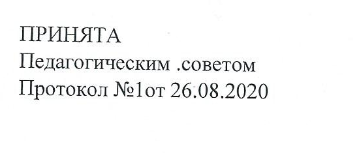 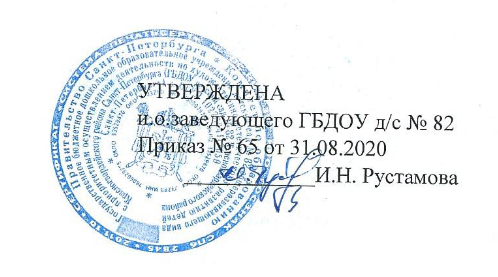 Рабочая программа на 2020 - 2021 учебный годВоспитателейКирилловой Н.А.Клеверовой О.Г.Группа: №9(6 - 7 лет)Санкт-Петербург1.Целевой раздел рабочей программы1.1. Пояснительная записка Рабочая программа группы подготовительного к школе возраста Государственного бюджетного дошкольного образовательного учреждения детского сада №82  общеразвивающего вида с приоритетным осуществлением деятельности по художественно-эстетическому развитию детей Красногвардейского района Санкт-ПетербургаРабочая программа составлена с учетом требований:Закона РФ «Об образовании в РФ» (от 29.12.2012 № 273-ФЗ);Федерального государственного образовательного стандарта дошкольного образования, (приказ № 1155 от 17.10 , Министерства образования и науки РФ).СанПиН 2.4.1.3049-13 "Санитарно-эпидемиологические требованиями к устройству, содержанию и организации режима работы дошкольных образовательных организаций" (с изменениями на 27 августа 2015 года)Уставом ГБДОУ Детский сад № 82Методологической основой рабочей программы является Образовательная программа дошкольного образования Государственного бюджетного дошкольного образовательного учреждения детского сада № 82 Красногвардейского района Санкт-Петербурга принятая педагогическим советом,  протокол  №2  от 11.11. 2015, а также парциальная  программа «Природа и художник» Т.А. Копцева, М., 2008г.Рабочая программа составлена с учётом интеграции образовательных областей, содержание детской деятельности распределено по месяцам и неделям и представляет систему, рассчитанную на один учебный год – 2020/21.Рабочая программа предназначена для детей 6-7 лет (подготовительная к школе группа) Рабочая программа является «открытой» и предусматривает вариативность, интеграцию, изменения и дополнения по мере профессиональной необходимости.1.2. Характеристики особенностей развития детей подготовительной к школе группы № 9, значимые для разработки и реализации программыРежим  работы  группы  с 7.00  до  19.00Списочный  состав  группы   -  26 детей.Мальчиков –     человекДевочек –      человекСоциальный  статус  семей  выглядит  следующим  образом:Полная  семья  - Многодетная  семья  - Неполная  семья  - Основной состав группы постоянен. С 1 группой здоровья -            со 2 группой здоровья  -         с 3 группой здоровья  -            Дети с повышенной  активностью - Медлительные дети - Дети с признаками  неуверенного поведения - Часто отсутствующие – 2. Содержательный раздел рабочей программы2.1. Содержание образовательной работы с детьми по пяти образовательным областям:Социально-коммуникативное развитиеПознавательное развитиеРечевое развитиеХудожественно-эстетическое развитиеФизическое развитие2.2. Тематические дни  2020/21 учебный год25(27) сентября, тематический день «День воспитателя и всех дошкольных работников»1 октября, тематический день «Международный день пожилых людей»2(4) октября, тематический день«Всемирный день защиты животных»26 октября, тематический день «День добрых дел»3(4) ноября, тематический день «День народного единства».27 (29) ноября, тематический день«День матери России».11 (7) января, тематический день «Праздник Рождества»27 января, тематический день «День полного освобождения Ленинграда от фашисткой блокады»22 (23) февраля, тематический день«День защитника отечества».9 марта, тематический день «Широкая Масленица»5 (8) марта, тематический день«Международный Женский день».22 марта, тематический день«Всемирный день воды. День балтийского моря». 26(27) марта, тематический день «Международный день театра». 2 апреля, тематический день «Международный день детской книги».12 апреля, тематический день «Международный день полёта человека в космос». 7 (9) мая, тематический день  «День Победы»27 мая, тематический день «День основания города Санкт-Петербурга»2.3. Система педагогической диагностики (мониторинга)  достижения детьми планируемых  результатов освоенияпрограммы дошкольного образования ГБДОУ д/с №82Система мониторинга в соответствии с ФГОС ДО осуществляется в форме педагогической диагностики и обеспечивает комплексный подход к оценке индивидуальных достижений детей, позволяет осуществлять оценку динамики их достижений в соответствии с реализуемой образовательной программой дошкольного образования.2.4. Организация и формы взаимодействия с родителями (законными представителями) воспитанников2.5. Совместные мероприятия (с родителями и детьми, межгрупповые, досуговые, выставки творческих работ).2.6. Взаимодействие с социальными партнёрами3. Организационный раздел рабочей программы.3.1.  Режим пребывания воспитанников в группе (12 часов) (осенне-зимний период, весенне-летний, щадящий режим и др.)Примерный режим дня осенне-зимний периодаВ тёплое время года приём детей осуществляется на улице.При температуре воздуха ниже  –15С и скорости ветра более 7м/с продолжительность прогулки сокращается.Щадящий режим 1. Щадящий режим назначается детям с 3 и 4 группой здоровья, детям     перенёсшим заболевания, для снижения физической и интеллектуальной     нагрузки.2. Щадящий режим назначается медицинским работником3. Щадящий режим после перенесённого заболевания назначается по     рекомендациям участкового педиатра или врача ДОУ на определённый    срок, в зависимости от состояния здоровья ребёнка, диагноза заболевания.4. Щадящий режим выполняется персоналом, работающим с ребёнком5. Условные обозначения:(1*) – дети с 3 и 4 группой здоровья(2*) – дети после ОРВИ, гриппа, острого отита, аденоидита, ветреной оспы,             краснухи, коклюша(3*) – дети после острого бронхита, острой пневмании, скарлатины, паротита3.2. Структура реализации образовательной деятельности 3.3.Максимально допустимая образовательная нагрузка воспитанников группы (НОД)(в соответствии с требованиями СанПиН, утв. Постановлением Главного государственного санитарного врача РФ от 15. 05. 2013 г. № 26)Примечание:   В середине НОД статического характера проводится  физкультминутка.3.4.  Расписание организованной образовательной деятельности с детьми подготовительной группы  на 2018-2019 учебный год.3. 5. Создание развивающей предметно- пространственной среды группы по пяти образовательным областям:Социально-коммуникативное развитиеПознавательное развитиеРечевое развитиеХудожественно-эстетическое развитиеФизическое развитиеРазвивающая предметно-пространственная среда должна быть содержательно-насыщенной, трансформируемой, полифункциональной, вариативной, доступной и безопасной.1) Насыщенность среды должна соответствовать возрастным возможностям детей и содержанию Программы.Образовательное пространство должно быть оснащено средствами обучения и воспитания (в том числе техническими), соответствующими материалами, в том числе расходным игровым, спортивным, оздоровительным оборудованием, инвентарем (в соответствии со спецификой Программы). Организация образовательного пространства и разнообразие материалов, оборудования и инвентаря (в здании и на участке) должны обеспечивать: игровую, познавательную, исследовательскую и творческую активность всех воспитанников, экспериментирование с доступными детям материалами (в том числе с песком и водой); двигательную активность, в том числе развитие крупной и мелкой моторики, участие в подвижных играх и соревнованиях;  эмоциональное благополучие детей во взаимодействии с предметно-пространственным окружением;возможность самовыражения детей.2) Трансформируемость пространства предполагает возможность изменений предметно-пространственной среды в зависимости от образовательной ситуации, в том числе от меняющихся интересов и возможностей детей.3) Полифункциональность материалов предполагает: возможность разнообразного использования различных составляющих предметной среды, например, детской мебели, матов, мягких модулей, ширм и т.д.; наличие в группе полифункциональных (не обладающих жестко закрепленным способом употребления) предметов, в том числе природных материалов, пригодных для использования в разных видах детской активности (в том числе в качестве предметов-заместителей в детской игре).4) Вариативность среды предполагает: наличие в группе различных пространств (для игры, конструирования, уединения и пр.), а также разнообразных материалов, игр, игрушек и оборудования, обеспечивающих свободный выбор детей; периодическую сменяемость игрового материала, появление новых предметов, стимулирующих игровую, двигательную, познавательную и исследовательскую активность детей.5) Доступность среды предполагает: доступность для воспитанников, в том числе детей с ограниченными возможностями здоровья и детей-инвалидов, всех помещений, где осуществляется образовательная деятельность; свободный доступ детей, в том числе детей с ограниченными возможностями здоровья, к играм, игрушкам, материалам, пособиям, обеспечивающим все основные виды детской активности; исправность и сохранность материалов и оборудования.6) Безопасность предметно-пространственной среды предполагает соответствие всех ее элементов требованиям по обеспечению надежности и безопасности их использования.Предметно-развивающая среда организуется так, чтобы каждый ребенок имел возможность свободно заниматься любимым делом. Размещение оборудования по секторам (центрам развития) позволяет детям объединяться подгруппами по общим интересам: конструирование, рисование, ручной труд, театрально-игровая деятельность, экспериментирование. Обязательными в оборудовании являются материалы, активизирующие познавательную деятельность: развивающие игры, технические устройства и игрушки, модели, предметы для опытно-поисковой работы — магниты, увеличительные стекла, пружинки, весы, мензурки и прочее; большой выбор природных материалов для изучения, экспериментирования, составления коллекций.Необходимы материалы, учитывающие интересы мальчиков и девочек — как в труде, так и в игре. Например, мальчикам нужны инструменты для работы с деревом, девочкам — наборы для рукоделия. Для развития творческого замысла в игре девочкам потребуются предметы женской одежды, украшения, кружевные накидки, банты, сумочки, зонтики и прочее, мальчикам — детали военной формы, предметы обмундирования и вооружения рыцарей, русских богатырей, разнообразные технические игрушки. Важно иметь большое количество так называемых «подручных» материалов (веревок, коробочек, проволочек, колес, ленточек и т. п.), которые творчески используются детьми для решения различных игровых проблем.В группах старших дошкольников необходимы также различные материалы, способствующие овладению чтением, математикой: печатные буквы, слова, таблицы, книги с крупным шрифтом, пособия с цифрами, настольно-печатные игры с цифрами и буквами, ребусы, а также материалы, отражающие школьную тему: картинки о жизни школьников, школьные принадлежности, фотографии школьников — старших братьев или сестер детей, атрибуты для игр в школу и т.п.Необходимыми в оборудовании старших и подготовительных групп являются материалы, стимулирующие развитие широких социальных интересов и познавательной активности детей. Это детские энциклопедии, иллюстрированные издания о животном и растительном мире планеты, о жизни людей разных стран, детские журналы, альбомы, проспекты. Насыщенная предметно-развивающая, образовательная среда становится основой для организации увлекательной, содержательной жизни и разностороннего развития каждого ребенка.3.6. Методическое обеспечение образовательной деятельности (список литературы, ЭОР, др.)Лист корректировки программы.________________________________________________________________________________________________________________________________________________________________________________________________________________________________________________________________________________________________________________________________________________________________________________________________________________________________________________________________________________________________________________________________________________________________________________________________________________________________________________________________________________________________________________________________________________________________________________________________________________________________________________________________________________________________________________________________________________________________________________________________________________________________________________________________________________________________________________________________________________________________________________________________________________________________________________________________________________________________________________________________________________________________________________________________________________________________________________________________________________________________________________________________________________________________________________________________________________________________________________________________________________________________________________________________________________________________________________________________________________________________________________________________________________________________________________________________________________________________________________________________________________________________________________________________________________________________________________________________________________________________________________________________________________________________________________________________________________________________________________________________________________________________________________________________________________________________________________________________________________________________________________________________________________________________________________________________________________________________________________________________________________________________________________________СодержаниеСтраница1.Целевой раздел рабочей программы1.1. Пояснительная записка 21.2. Характеристики особенностей развития детей подготовительной к школе группы № 9, значимые для разработки и реализации программы72. Содержательный раздел рабочей программы2.1. Содержание образовательной работы с детьми по пяти образовательным областям82.2. Тематические дни 2020/21 учебный год212.3. Система педагогической диагностики (мониторинга)  достижения детьми планируемых  результатов освоения программы дошкольного образования ГБДОУ д/с №82222.4. Организация и формы взаимодействия с родителями (законными представителями) воспитанников222.5. Совместные мероприятия (с родителями и детьми, межгрупповые, досуговые, выставки творческих работ).262.6. Взаимодействие с социальными партнёрами273. Организационный раздел рабочей программы.	3.1. Режим пребывания воспитанников в группе (12 часов) (осенне-зимний период, весенне-летний, щадящий режим и др.)283.2. Структура реализации образовательной деятельности 303.3. Максимально допустимая образовательная нагрузка воспитанников группы (НОД)323.4. Расписание организованной образовательной деятельности с детьми подготовительной к школе группы  на 2020-2021 учебный год.333.5. Создание развивающей предметно- пространственной среды группы по пяти образовательным областям333.6. Методическое обеспечение образовательной деятельности (список литературы, ЭОР, др.)40Лист корректировки программы.42ЦельСпособствовать разностороннему развитию личности   ребенка в разных видах детской деятельности, творческой самореализации. Способствовать разностороннему развитию личности   ребенка в разных видах детской деятельности, творческой самореализации. ЗадачиРазвитие познавательной активности, любознательности, стремления к самостоятельному познанию и размышлению, развитие умственных способностей и речи ребенка;Объединение обучения и воспитания в целостный образовательный процесс с учётом возрастных, индивидуальных, психологических и физиологических  особенностей ребёнкаФормирование общей культуры личности ребёнка, развитие социальных, нравственных, эстетических, интеллектуальных и физических качеств.Создание благоприятных условий развития детей в соответствии с их возрастными и индивидуальными особенностями.Приобщение ребёнка к культуре своей страны и воспитание уважения к другим народам и культурамРазвитие на основе разного образовательного содержания, эмоциональной отзывчивости и способности к сопереживанию.Обеспечение психолого-педагогической поддержки семьи и повышение компетентности родителей в вопросах развития и образования.Развитие познавательной активности, любознательности, стремления к самостоятельному познанию и размышлению, развитие умственных способностей и речи ребенка;Объединение обучения и воспитания в целостный образовательный процесс с учётом возрастных, индивидуальных, психологических и физиологических  особенностей ребёнкаФормирование общей культуры личности ребёнка, развитие социальных, нравственных, эстетических, интеллектуальных и физических качеств.Создание благоприятных условий развития детей в соответствии с их возрастными и индивидуальными особенностями.Приобщение ребёнка к культуре своей страны и воспитание уважения к другим народам и культурамРазвитие на основе разного образовательного содержания, эмоциональной отзывчивости и способности к сопереживанию.Обеспечение психолого-педагогической поддержки семьи и повышение компетентности родителей в вопросах развития и образования.Принципы и подходы к формированию рабочей программыполноценного проживания ребёнком всех этапов детства (раннего и дошкольного возраста). построения образовательной деятельности на основе индивидуальных особенностей каждого ребенка, при котором сам ребенок становится активным в выборе содержания своего образования, становится субъектом дошкольного образования;содействия и сотрудничества детей и взрослых, признания ребенка полноценным участником (субъектом) образовательных отношений;поддержки инициативы детей в различных видах деятельности;  формирования познавательных интересов и познавательных действий ребенка.сотрудничества с семьёй;приобщения детей к социокультурным нормам, традициям семьи, общества и государства;возрастной адекватности дошкольного образования (соответствия условий, требований, методов возрасту и особенностям развития);полноценного проживания ребёнком всех этапов детства (раннего и дошкольного возраста). построения образовательной деятельности на основе индивидуальных особенностей каждого ребенка, при котором сам ребенок становится активным в выборе содержания своего образования, становится субъектом дошкольного образования;содействия и сотрудничества детей и взрослых, признания ребенка полноценным участником (субъектом) образовательных отношений;поддержки инициативы детей в различных видах деятельности;  формирования познавательных интересов и познавательных действий ребенка.сотрудничества с семьёй;приобщения детей к социокультурным нормам, традициям семьи, общества и государства;возрастной адекватности дошкольного образования (соответствия условий, требований, методов возрасту и особенностям развития);Краткая психолого-педагогическая характеристика особенностей психофизиологического развития детей  6 -7 летСоциально-коммуникативное развитиеОбщение  и осознание своего Я – ведущая потребность данного возраста. Взаимодействие и общение со взрослыми строятся, по-прежнему, на деловом и личностном уровнях. Взрослый – источник информации и собеседник. И сверстник, все также, предпочтителен в общении. Форма общения с детьми – ситуативно-деловая (партнер по играм). Появляется потребность проявить себя, выделить свое Я, противопоставить себя другим. Выражение и противопоставление собственной позиции – способ получения признания, возможность занять активную позицию в социальных отношениях. Формируется социальная чувствительность к потребностям и нуждам других, которая дает возможность обмениваться информацией, поддерживать дружеские отношения, разрешать конфликты. Начало развития критического мышления.Краткая психолого-педагогическая характеристика особенностей психофизиологического развития детей  6 -7 летПознавательное развитиеНовый этап развития познавательных способностей. Ребенок активно интересуется познавательной литературой, символическими изображениями, графическими схемами. Но произвольность деятельности еще недостаточна – на стадии формирования.Внимание – избирательное. Развивается умение  направлять и удерживать его на предметах и объектах. Удерживание внимание до 30 мин. Объем внимание 10 предметов;Память –  зрительная и слуховая непроизвольная. Объем памяти 8-10 предметов из 10, 4-5 действия;Восприятие -  времени, пространства организуются в систему и используются в различных  видах деятельности, т.к. знания о предметах и их свойствах расширяются; Мышление – наглядно-образное. Формируется  логическое  мышление, умение сравнивать, классифицировать, обобщать, устанавливать причинно-следственные связи;Воображение - развитие творческого воображения стереотипности образовКраткая психолого-педагогическая характеристика особенностей психофизиологического развития детей  6 -7 летРечевое развитиеСовершенствуется связная речь. Закрепляется умение отвечать на вопросы и задавать их. Ребенок использует в речи предложения разных видов, имеет широкий запас слов, который позволяет излагать сюжетный рассказ, соблюдая логику изложения. В речи присутствуют обобщающие слова и понятия. С интересом относится к аргументации и доказательствам и способен ими пользоваться.Краткая психолого-педагогическая характеристика особенностей психофизиологического развития детей  6 -7 летХудожественно-эстетическое развитиеСпособность видеть и отмечать красоту произведений искусств переходит на качественно новый уровень. Продуктивная деятельность ребенка этого возраста направлена на активное развитие эмоционально-эстетического и нравственно-оценочного отношения к действительности. К этому возрасту формируется художественно-эстетический вкус как устойчивое свойство личности.Краткая психолого-педагогическая характеристика особенностей психофизиологического развития детей  6 -7 летФизическое развитиеСкоординированная крупная и мелкая моторика обеспечивает развитие основных двигательных функций и произвольность их проявлений. Еще недостаточно развиты межполушарные взаимодействия. Могут наблюдаться признаки «взаимозаменяемости» сторон. Подвижные игры организуются и контролируются  ребенком самостоятельно.  Посредством игровой деятельности развиваются механизмы адаптации к социальной среде. Психологические особенности детей6-7 летВедущая потребностьПотребность в общении в и самоутверждение Психологические особенности детей6-7 летВедущая функцияОбщение со сверстниками, осознания своего «Я»Психологические особенности детей6-7 летИгровая деятельностьУсложнение игровых замыслов, длительные игровые объединения,  групповые игрыПсихологические особенности детей6-7 летОтношения со взрослымиСитуативно-деловое + ситуативно-личностное: взрослый – источник информации, собеседник.Психологические особенности детей6-7 летОтношения со сверстникамиСитуативно-деловое: углубление интереса как к партнеру по играм, предпочтение в общении.Психологические особенности детей6-7 летЭмоции Преобладание ровного оптимистичного настроения. Психологические особенности детей6-7 летСпособ познания Общение со взрослым, сверстником, самостоятельная деятельность, экспериментированиеПсихологические особенности детей6-7 летОбъект познания Предметы и явления непосредственно не воспринимаемые, нравственные нормы. Психологические особенности детей6-7 летВосприятие Знания о предметах и их свойствах расширяются (восприятие времени, пространства), организуются в систему и используются в различных видах деятельности.Психологические особенности детей6-7 летВнимание Умение направлять и удерживать внимание на предметах и объектах. Удерживает внимание до 30 мин. Объем внимание 10 предметов.Психологические особенности детей6-7 летПамять Преобладание непроизвольной зрительной и слуховой памяти. Объем памяти 8-10 предметов из 10, 4-5 действия.Психологические особенности детей6-7 летМышление Наглядно-образное, формируется  логическое  мышление, умение сравнивать, устанавливать причинно-следственные связи.Психологические особенности детей6-7 летВоображение Развитие творческого воображения стереотипности образов.Психологические особенности детей6-7 летУсловия успешностиСобственный широкий кругозор, хорошо развитая речь, развитие самосознанияПсихологические особенности детей6-7 летНовообразования возраста Планирующая функция речи. Предвосхищение результата деятельности. Формирования высших чувств (интеллектуальные, моральные, эстетические).Осознания своего «Я» и  возникновение внутренних позицийЦелевые ориентиры освоения воспитанниками группы образовательной программыК семи годам (этап завершения дошкольного образования)Ребёнок  овладевает основными культурными способами деятельности, проявляет инициативу и самостоятельность в разных видах деятельности – игре, общении, познавательно- исследовательской деятельности, конструировании   и др.;	способен выбирать себе род занятий, участников по совместной деятельности; ребёнок обладает установкой положительного отношения к миру, к разным видам труда, другим людям и самому себе, обладает чувством собственного достоинстваСпособен договариваться, учитывать интересы и   чувства   других, сопереживать неудачам и радоваться успехам других, адекватно проявляет свои чувства, в том числе чувство веры в себя, старается разрешать конфликтыАктивно взаимодействует  со сверстниками  и взрослыми, участвует в совместных играх.Ребёнок обладает развитым воображением, которое реализуется в разных видах деятельности, и, прежде всего, в игре;	 ребёнок владеет  разными формами и видами
игры, различает условную	и реальную ситуации, умеет подчиняться разным правилам и социальным нормамРебёнок достаточно хорошо владеет устной речью, может выражать свои мысли и желания, может использовать речь для выражения своих мыслей, чувств и желаний, построения речевого высказывания в ситуации общения, может выделять звуки в словах, у ребёнка складываются предпосылки грамотности.У ребёнка развита крупная   и   мелкая моторика; он подвижен, вынослив, владеет основными движениями, может контролировать свои движения и управлять ими.Ребёнок способен к волевым    усилиям, может следовать социальным нормам поведения и правилам в разных видах деятельности, во взаимоотношениях со взрослыми и сверстниками, может соблюдать правила безопасного поведения и личной гигиеныРебёнок    проявляет любознательность, задаёт вопросы взрослым и сверстникам, интересуется причинно-следственными связями, пытается самостоятельно придумывать объяснения явлениям природы и поступкам людей; склонен наблюдать, экспериментировать Обладает начальными знаниями о себе, о природном и социальном мире, в котором живёт. Знаком с произведениями детской литературы, обладает элементарными представлениями из области живой природы, естествознания, математики, истории…Ребёнок способен к принятию собственных решений, опираясь на свои  знания  и умения в различных видах деятельности.К семи годам (этап завершения дошкольного образования)Ребёнок  овладевает основными культурными способами деятельности, проявляет инициативу и самостоятельность в разных видах деятельности – игре, общении, познавательно- исследовательской деятельности, конструировании   и др.;	способен выбирать себе род занятий, участников по совместной деятельности; ребёнок обладает установкой положительного отношения к миру, к разным видам труда, другим людям и самому себе, обладает чувством собственного достоинстваСпособен договариваться, учитывать интересы и   чувства   других, сопереживать неудачам и радоваться успехам других, адекватно проявляет свои чувства, в том числе чувство веры в себя, старается разрешать конфликтыАктивно взаимодействует  со сверстниками  и взрослыми, участвует в совместных играх.Ребёнок обладает развитым воображением, которое реализуется в разных видах деятельности, и, прежде всего, в игре;	 ребёнок владеет  разными формами и видами
игры, различает условную	и реальную ситуации, умеет подчиняться разным правилам и социальным нормамРебёнок достаточно хорошо владеет устной речью, может выражать свои мысли и желания, может использовать речь для выражения своих мыслей, чувств и желаний, построения речевого высказывания в ситуации общения, может выделять звуки в словах, у ребёнка складываются предпосылки грамотности.У ребёнка развита крупная   и   мелкая моторика; он подвижен, вынослив, владеет основными движениями, может контролировать свои движения и управлять ими.Ребёнок способен к волевым    усилиям, может следовать социальным нормам поведения и правилам в разных видах деятельности, во взаимоотношениях со взрослыми и сверстниками, может соблюдать правила безопасного поведения и личной гигиеныРебёнок    проявляет любознательность, задаёт вопросы взрослым и сверстникам, интересуется причинно-следственными связями, пытается самостоятельно придумывать объяснения явлениям природы и поступкам людей; склонен наблюдать, экспериментировать Обладает начальными знаниями о себе, о природном и социальном мире, в котором живёт. Знаком с произведениями детской литературы, обладает элементарными представлениями из области живой природы, естествознания, математики, истории…Ребёнок способен к принятию собственных решений, опираясь на свои  знания  и умения в различных видах деятельности.Месяц(или квартал)Темы/направления деятельностиОсновные задачи работы с детьмиФормы работы (НОД, проекты и др.)Сентябрь2020С 1 по 4 сентября«Сегодня дошколята, завтра школьники!»Программное содержание: Познакомить детей с осенним праздником – День знаний; формировать знания о школе, интерес к школе, познавательную мотивацию. Формировать эмоционально положительное отношение к школе, интерес к школьному обучению и активное стремление к будущей социально-личностной позиции школьника. Расширять представления у детей о дружбе, воспитывать доброжелательное отношение к сверстникам и взрослым. Совершенствовать себя, как личность через общение с людьми. Развивать эмоциональную отзывчивость. Учить детей сотрудничать во всех видах деятельности. Развивать стремление к совместным играм, взаимодействию в паре или в небольшой подгруппе; обогащать способы игрового взаимодействия. Содействовать возникновению у детей чувства радости от возвращения в детский сад.- Совместная образовательная деятельность педагогов и детей. - Самостоятельная деятельность детей.- Непрерывная образовательная деятельность.- Образовательная деятельность в режимных моментах.«Социально-коммуникативное развитие». Формы,  используемые в работе в данном направлении:Наблюдения.Чтение художественной литературыРассматривание иллюстраций.Ситуации общения на определённую тему. Просмотр презентаций, видеофильмов. Поисково-творческие задания упражнения, моделирование.Игры – сюжетно-ролевые подвижные, дидактические, театрализованные, творческие.хороводные,Трудовая деятельность. Театрализованные постановки Праздники и развлеченияЭкспериментирование.  Самообслуживание Индивидуальная работа«Познавательное развитие». Формы,  используемые в работе в данном направлении:Наблюдение.Решение проблемных ситуаций.Экспериментирование, исследование.Моделирование.Конструирование.Формирование элементарных математических представлений, развитие кругозора.Мастерская по изготовлению продуктов детского творчества: лепка, аппликация, рисование.Театрализованные игрыИгры - драматизации  Фольклорные игры Календарно-обрядовые праздники«Речевое развитие» Формы,  используемые в работе в данном направлении:РассматриваниеИгровые ситуацииДидактические игрыСитуации общенияБеседы (в том числе в процессе наблюдения за объектами природы, трудом взрослых). Интегративная деятельностьХороводные игры с пениемИгры-драматизацииЧтениеОбсуждениеРассказРешение проблемных ситуаций.Разговор с детьмиСитуативный разговор с детьмиИспользование    различных   видов театра «Художественно-эстетическое развитие»Формы,  используемые в работе в данном направлении:Игровая ситуацияДидактическая играСитуация общения.Игры и упражнения под тексты стихотворений, потешек, народных песенок, авторских стихотворений, считалок. Ритмическая гимнастика, Игры и упражнения под музыку,Интегративная деятельностьХороводная игра с пениемИгровые беседы с элементами движенийРазвлеченияИндивидуальная работаПродуктивная деятельность«Физическое развитие»Формы,  используемые в работе в данном направлении:Игровая ситуацияДидактическая играСитуация общения.Игры и упражнения под тексты стихотворений, потешек, народных песенок, авторских стихотворений, считалок.Ритмическая гимнастика, Игры и упражнения под музыку,Интегративная деятельностьХороводная игра с пениемИгровые беседы с элементами движенийУтренняя гимнастикаПодвижные игрыСпортивные игрыБодрящая гимнастика после снаСентябрь2020С 7 по 11 сентября«От улыбки станет всем светлей. Вежливо о вежливом» (этикет, правила поведения)Программное содержание: Развивать у детей начала социальной активности, Желание на правах старших заботиться о малышах, предлагать взрослым свою помощь. Вовлекать в беседы на темы морали, обсуждение ситуаций и поступков, в которых проявляются нравственные качества людей, используя детскую художественную литературу; учить пользоваться вежливыми оборотами речи, проявлять внимание друг к другу, обращать внимание на манеры поведения, соблюдение требований этикета. Воспитывать привычки культурного поведения и общения с людьми. Довести до сознания детей (используя примеры из произведений художественной литературы), что истинно вежливый человек не только знает волшебные слова, но и всегда старается сделать приятное другим людям. Учить анализировать свои поступки и поступки литературных героев, развивать связную речь, мышление. Формировать представление о том, что все люди разные не только по внешнему виду, но и по характеру: добрые, злые, смелые, трусливые.- Совместная образовательная деятельность педагогов и детей. - Самостоятельная деятельность детей.- Непрерывная образовательная деятельность.- Образовательная деятельность в режимных моментах.«Социально-коммуникативное развитие». Формы,  используемые в работе в данном направлении:Наблюдения.Чтение художественной литературыРассматривание иллюстраций.Ситуации общения на определённую тему. Просмотр презентаций, видеофильмов. Поисково-творческие задания упражнения, моделирование.Игры – сюжетно-ролевые подвижные, дидактические, театрализованные, творческие.хороводные,Трудовая деятельность. Театрализованные постановки Праздники и развлеченияЭкспериментирование.  Самообслуживание Индивидуальная работа«Познавательное развитие». Формы,  используемые в работе в данном направлении:Наблюдение.Решение проблемных ситуаций.Экспериментирование, исследование.Моделирование.Конструирование.Формирование элементарных математических представлений, развитие кругозора.Мастерская по изготовлению продуктов детского творчества: лепка, аппликация, рисование.Театрализованные игрыИгры - драматизации  Фольклорные игры Календарно-обрядовые праздники«Речевое развитие» Формы,  используемые в работе в данном направлении:РассматриваниеИгровые ситуацииДидактические игрыСитуации общенияБеседы (в том числе в процессе наблюдения за объектами природы, трудом взрослых). Интегративная деятельностьХороводные игры с пениемИгры-драматизацииЧтениеОбсуждениеРассказРешение проблемных ситуаций.Разговор с детьмиСитуативный разговор с детьмиИспользование    различных   видов театра «Художественно-эстетическое развитие»Формы,  используемые в работе в данном направлении:Игровая ситуацияДидактическая играСитуация общения.Игры и упражнения под тексты стихотворений, потешек, народных песенок, авторских стихотворений, считалок. Ритмическая гимнастика, Игры и упражнения под музыку,Интегративная деятельностьХороводная игра с пениемИгровые беседы с элементами движенийРазвлеченияИндивидуальная работаПродуктивная деятельность«Физическое развитие»Формы,  используемые в работе в данном направлении:Игровая ситуацияДидактическая играСитуация общения.Игры и упражнения под тексты стихотворений, потешек, народных песенок, авторских стихотворений, считалок.Ритмическая гимнастика, Игры и упражнения под музыку,Интегративная деятельностьХороводная игра с пениемИгровые беседы с элементами движенийУтренняя гимнастикаПодвижные игрыСпортивные игрыБодрящая гимнастика после снаСентябрь2020С 14 по  18 сентября«Кладовая осени» (натюрморт)Программное содержание: Систематизировать представления детей об осени и растениях сада - огорода. Закрепить знания о том, что фрукты растут в саду, а овощи на огороде. О способах их приготовления. Развивать умение выделять характерные признаки фруктов, овощей. Воспитывать благодарные чувства к природе и людям, которые благодаря своему труду, получают урожай. Развивать интерес детей к окружающей природе, удовлетворять детскую любознательность.- Совместная образовательная деятельность педагогов и детей. - Самостоятельная деятельность детей.- Непрерывная образовательная деятельность.- Образовательная деятельность в режимных моментах.«Социально-коммуникативное развитие». Формы,  используемые в работе в данном направлении:Наблюдения.Чтение художественной литературыРассматривание иллюстраций.Ситуации общения на определённую тему. Просмотр презентаций, видеофильмов. Поисково-творческие задания упражнения, моделирование.Игры – сюжетно-ролевые подвижные, дидактические, театрализованные, творческие.хороводные,Трудовая деятельность. Театрализованные постановки Праздники и развлеченияЭкспериментирование.  Самообслуживание Индивидуальная работа«Познавательное развитие». Формы,  используемые в работе в данном направлении:Наблюдение.Решение проблемных ситуаций.Экспериментирование, исследование.Моделирование.Конструирование.Формирование элементарных математических представлений, развитие кругозора.Мастерская по изготовлению продуктов детского творчества: лепка, аппликация, рисование.Театрализованные игрыИгры - драматизации  Фольклорные игры Календарно-обрядовые праздники«Речевое развитие» Формы,  используемые в работе в данном направлении:РассматриваниеИгровые ситуацииДидактические игрыСитуации общенияБеседы (в том числе в процессе наблюдения за объектами природы, трудом взрослых). Интегративная деятельностьХороводные игры с пениемИгры-драматизацииЧтениеОбсуждениеРассказРешение проблемных ситуаций.Разговор с детьмиСитуативный разговор с детьмиИспользование    различных   видов театра «Художественно-эстетическое развитие»Формы,  используемые в работе в данном направлении:Игровая ситуацияДидактическая играСитуация общения.Игры и упражнения под тексты стихотворений, потешек, народных песенок, авторских стихотворений, считалок. Ритмическая гимнастика, Игры и упражнения под музыку,Интегративная деятельностьХороводная игра с пениемИгровые беседы с элементами движенийРазвлеченияИндивидуальная работаПродуктивная деятельность«Физическое развитие»Формы,  используемые в работе в данном направлении:Игровая ситуацияДидактическая играСитуация общения.Игры и упражнения под тексты стихотворений, потешек, народных песенок, авторских стихотворений, считалок.Ритмическая гимнастика, Игры и упражнения под музыку,Интегративная деятельностьХороводная игра с пениемИгровые беседы с элементами движенийУтренняя гимнастикаПодвижные игрыСпортивные игрыБодрящая гимнастика после снаСентябрь2020С 21 по 25 сентября«Путешествие в хлебную страну»25(27) сентября, тематический день «День воспитателя и всех дошкольных работников»Программное содержание: воспитывать уважение к сотрудникам детского сада, желание им помогать, доставлять радость; уточнить знания о профессиях: воспитатель, помощник воспитателя, медсестра, повар, музыкальный руководитель, тренер по физкультуре, логопед, дворник, прачка и др.Программное содержание: Формирование  положительного  отношения к хлебу и людям труда через ознакомление с профессиями хлеборобов. Систематизировать и обобщить  представления о том, какой путь проходит зерно, чтобы стать хлебом. Познакомить детей с зерновыми культурами, из которых делают муку; с разнообразием хлебобулочных изделий. Уточнить и закрепить знания детей о хлебобулочных изделиях. Обогащать словарный запас детей за счёт слов: хлеборобы, зёрна; колосья; пшеничные, ржаные.- Совместная образовательная деятельность педагогов и детей. - Самостоятельная деятельность детей.- Непрерывная образовательная деятельность.- Образовательная деятельность в режимных моментах.«Социально-коммуникативное развитие». Формы,  используемые в работе в данном направлении:Наблюдения.Чтение художественной литературыРассматривание иллюстраций.Ситуации общения на определённую тему. Просмотр презентаций, видеофильмов. Поисково-творческие задания упражнения, моделирование.Игры – сюжетно-ролевые подвижные, дидактические, театрализованные, творческие.хороводные,Трудовая деятельность. Театрализованные постановки Праздники и развлеченияЭкспериментирование.  Самообслуживание Индивидуальная работа«Познавательное развитие». Формы,  используемые в работе в данном направлении:Наблюдение.Решение проблемных ситуаций.Экспериментирование, исследование.Моделирование.Конструирование.Формирование элементарных математических представлений, развитие кругозора.Мастерская по изготовлению продуктов детского творчества: лепка, аппликация, рисование.Театрализованные игрыИгры - драматизации  Фольклорные игры Календарно-обрядовые праздники«Речевое развитие» Формы,  используемые в работе в данном направлении:РассматриваниеИгровые ситуацииДидактические игрыСитуации общенияБеседы (в том числе в процессе наблюдения за объектами природы, трудом взрослых). Интегративная деятельностьХороводные игры с пениемИгры-драматизацииЧтениеОбсуждениеРассказРешение проблемных ситуаций.Разговор с детьмиСитуативный разговор с детьмиИспользование    различных   видов театра «Художественно-эстетическое развитие»Формы,  используемые в работе в данном направлении:Игровая ситуацияДидактическая играСитуация общения.Игры и упражнения под тексты стихотворений, потешек, народных песенок, авторских стихотворений, считалок. Ритмическая гимнастика, Игры и упражнения под музыку,Интегративная деятельностьХороводная игра с пениемИгровые беседы с элементами движенийРазвлеченияИндивидуальная работаПродуктивная деятельность«Физическое развитие»Формы,  используемые в работе в данном направлении:Игровая ситуацияДидактическая играСитуация общения.Игры и упражнения под тексты стихотворений, потешек, народных песенок, авторских стихотворений, считалок.Ритмическая гимнастика, Игры и упражнения под музыку,Интегративная деятельностьХороводная игра с пениемИгровые беседы с элементами движенийУтренняя гимнастикаПодвижные игрыСпортивные игрыБодрящая гимнастика после снаОктябрь2020С 28 сентября по       2 октября«Разнообразный мир животных России» (приспособляемость) 1 октября, тематический день «Международный день пожилых людей».Программное содержание: Познакомить детей с традицией празднования Дня пожилого человека. Расширить знания детей о таких понятиях, как «старость», «пожилой человек». Развивать социальные чувства (эмоции): сочувствие, сопереживание к близким людям, осознанные доброжелательные отношения. Воспитывать нравственные основы, культуру общения, дружеские  взаимоотношения, желание поддерживать пожилых людей, заботиться о них.2(4) октября, тематический день«Всемирный день защиты животных».Программное содержание: Дать детям представление о разнообразии природы, перечислить основные причины вымирания некоторых животных, назвать охраняемых, объяснить, почему нужно охранять животный мир, обогащать словарный запас детей. Внушить сочувствие к живой природе, научить сопереживать. Воспитывать у детей гуманное отношение ко всему живому, чувство милосердия; учить правильному поведению в природной среде. Познакомить детей с Красной книгой и животными, которые в нее внесены.Знакомство детей с дикими животными России, Расширять и углублять представление детей о диких животных; об умении животных приспосабливаться к среде обитания. Рассказать о возможных способах помощи человеком природе. - Совместная образовательная деятельность педагогов и детей. - Самостоятельная деятельность детей.- Непрерывная образовательная деятельность.- Образовательная деятельность в режимных моментах.«Социально-коммуникативное развитие». Формы,  используемые в работе в данном направлении:Наблюдения.Чтение художественной литературыРассматривание иллюстраций.Ситуации общения на определённую тему. Просмотр презентаций, видеофильмов. Поисково-творческие задания упражнения, моделирование.Игры – сюжетно-ролевые подвижные, дидактические, театрализованные, творческие.хороводные,Трудовая деятельность. Театрализованные постановки Праздники и развлеченияЭкспериментирование.  Самообслуживание Индивидуальная работа«Познавательное развитие». Формы,  используемые в работе в данном направлении:Наблюдение.Решение проблемных ситуаций.Экспериментирование, исследование.Моделирование.Конструирование.Формирование элементарных математических представлений, развитие кругозора.Мастерская по изготовлению продуктов детского творчества: лепка, аппликация, рисование.Театрализованные игрыИгры - драматизации  Фольклорные игры Календарно-обрядовые праздники«Речевое развитие» Формы,  используемые в работе в данном направлении:РассматриваниеИгровые ситуацииДидактические игрыСитуации общенияБеседы (в том числе в процессе наблюдения за объектами природы, трудом взрослых). Интегративная деятельностьХороводные игры с пениемИгры-драматизацииЧтениеОбсуждениеРассказРешение проблемных ситуаций.Разговор с детьмиСитуативный разговор с детьмиИспользование    различных   видов театра «Художественно-эстетическое развитие»Формы,  используемые в работе в данном направлении:Игровая ситуацияДидактическая играСитуация общения.Игры и упражнения под тексты стихотворений, потешек, народных песенок, авторских стихотворений, считалок. Ритмическая гимнастика, Игры и упражнения под музыку,Интегративная деятельностьХороводная игра с пениемИгровые беседы с элементами движенийРазвлеченияИндивидуальная работаПродуктивная деятельность«Физическое развитие»Формы,  используемые в работе в данном направлении:Игровая ситуацияДидактическая играСитуация общения.Игры и упражнения под тексты стихотворений, потешек, народных песенок, авторских стихотворений, считалок.Ритмическая гимнастика, Игры и упражнения под музыку,Интегративная деятельностьХороводная игра с пениемИгровые беседы с элементами движенийУтренняя гимнастикаПодвижные игрыСпортивные игрыБодрящая гимнастика после снаОктябрь2020С 5 по 9 октября«Осеннее настроение» (художники, поэты)Программное содержание:  Расширять  и  обогащать  знания  детей об осенней  поре  средствами  различных  видов  искусств  (поэзии,  живописи,  музыки). Познакомить со стихами об осени известных поэтов; Формировать навыки слухового восприятия поэтического текста. Формировать интерес к творчеству поэтов. Продолжать учить детей различать и характеризовать приметы ранней осени, расширять представления о явлениях живой и неживой природы. Закрепить представления детей о «золотом периоде» осени; развивать умение видеть поэтическую красоту осени, воспитывать эстетическое отношение к природному миру. Продолжить знакомить детей с пейзажной живописью. Организовать целевое наблюдение за цветом листьев; за сезонными явлениями природы. Учить работать с календарем.- Совместная образовательная деятельность педагогов и детей. - Самостоятельная деятельность детей.- Непрерывная образовательная деятельность.- Образовательная деятельность в режимных моментах.«Социально-коммуникативное развитие». Формы,  используемые в работе в данном направлении:Наблюдения.Чтение художественной литературыРассматривание иллюстраций.Ситуации общения на определённую тему. Просмотр презентаций, видеофильмов. Поисково-творческие задания упражнения, моделирование.Игры – сюжетно-ролевые подвижные, дидактические, театрализованные, творческие.хороводные,Трудовая деятельность. Театрализованные постановки Праздники и развлеченияЭкспериментирование.  Самообслуживание Индивидуальная работа«Познавательное развитие». Формы,  используемые в работе в данном направлении:Наблюдение.Решение проблемных ситуаций.Экспериментирование, исследование.Моделирование.Конструирование.Формирование элементарных математических представлений, развитие кругозора.Мастерская по изготовлению продуктов детского творчества: лепка, аппликация, рисование.Театрализованные игрыИгры - драматизации  Фольклорные игры Календарно-обрядовые праздники«Речевое развитие» Формы,  используемые в работе в данном направлении:РассматриваниеИгровые ситуацииДидактические игрыСитуации общенияБеседы (в том числе в процессе наблюдения за объектами природы, трудом взрослых). Интегративная деятельностьХороводные игры с пениемИгры-драматизацииЧтениеОбсуждениеРассказРешение проблемных ситуаций.Разговор с детьмиСитуативный разговор с детьмиИспользование    различных   видов театра «Художественно-эстетическое развитие»Формы,  используемые в работе в данном направлении:Игровая ситуацияДидактическая играСитуация общения.Игры и упражнения под тексты стихотворений, потешек, народных песенок, авторских стихотворений, считалок. Ритмическая гимнастика, Игры и упражнения под музыку,Интегративная деятельностьХороводная игра с пениемИгровые беседы с элементами движенийРазвлеченияИндивидуальная работаПродуктивная деятельность«Физическое развитие»Формы,  используемые в работе в данном направлении:Игровая ситуацияДидактическая играСитуация общения.Игры и упражнения под тексты стихотворений, потешек, народных песенок, авторских стихотворений, считалок.Ритмическая гимнастика, Игры и упражнения под музыку,Интегративная деятельностьХороводная игра с пениемИгровые беседы с элементами движенийУтренняя гимнастикаПодвижные игрыСпортивные игрыБодрящая гимнастика после снаОктябрь2020С 12 по 16 октября«Путешествие в осенний лес»Программное содержание: Продолжать формировать представления детей о лесе как сообществе растений и животных, обитающих на одной территории; показать многоярусность леса. Закреплять умение различать и показывать части растений; закреплять знания различать деревья по характерным особенностям (строения листьев, внешний вид). Закреплять  знания детей  о знакомых деревьях; условиях необходимых для их роста. Учить отгадывать загадки; решать проблемные задачи; осознано применять знания о правилах поведения в лесу. Формировать  у детей знания  о значении деревьев в жизни человека; желание самим посадить дерево, ухаживать за ним. Развивать любознательность, память, умение делать выводы. Развивать интерес детей к окружающей природе. Продолжать знакомство детей с грибами, ягодами, с  нормами поведения в лесу (ядовитые грибы, ягоды). Формировать умение находить сходства и различия  у грибов, ягод (цвет, размер, форма);  Развивать внимание, память, воображение.- Совместная образовательная деятельность педагогов и детей. - Самостоятельная деятельность детей.- Непрерывная образовательная деятельность.- Образовательная деятельность в режимных моментах.«Социально-коммуникативное развитие». Формы,  используемые в работе в данном направлении:Наблюдения.Чтение художественной литературыРассматривание иллюстраций.Ситуации общения на определённую тему. Просмотр презентаций, видеофильмов. Поисково-творческие задания упражнения, моделирование.Игры – сюжетно-ролевые подвижные, дидактические, театрализованные, творческие.хороводные,Трудовая деятельность. Театрализованные постановки Праздники и развлеченияЭкспериментирование.  Самообслуживание Индивидуальная работа«Познавательное развитие». Формы,  используемые в работе в данном направлении:Наблюдение.Решение проблемных ситуаций.Экспериментирование, исследование.Моделирование.Конструирование.Формирование элементарных математических представлений, развитие кругозора.Мастерская по изготовлению продуктов детского творчества: лепка, аппликация, рисование.Театрализованные игрыИгры - драматизации  Фольклорные игры Календарно-обрядовые праздники«Речевое развитие» Формы,  используемые в работе в данном направлении:РассматриваниеИгровые ситуацииДидактические игрыСитуации общенияБеседы (в том числе в процессе наблюдения за объектами природы, трудом взрослых). Интегративная деятельностьХороводные игры с пениемИгры-драматизацииЧтениеОбсуждениеРассказРешение проблемных ситуаций.Разговор с детьмиСитуативный разговор с детьмиИспользование    различных   видов театра «Художественно-эстетическое развитие»Формы,  используемые в работе в данном направлении:Игровая ситуацияДидактическая играСитуация общения.Игры и упражнения под тексты стихотворений, потешек, народных песенок, авторских стихотворений, считалок. Ритмическая гимнастика, Игры и упражнения под музыку,Интегративная деятельностьХороводная игра с пениемИгровые беседы с элементами движенийРазвлеченияИндивидуальная работаПродуктивная деятельность«Физическое развитие»Формы,  используемые в работе в данном направлении:Игровая ситуацияДидактическая играСитуация общения.Игры и упражнения под тексты стихотворений, потешек, народных песенок, авторских стихотворений, считалок.Ритмическая гимнастика, Игры и упражнения под музыку,Интегративная деятельностьХороводная игра с пениемИгровые беседы с элементами движенийУтренняя гимнастикаПодвижные игрыСпортивные игрыБодрящая гимнастика после снаОктябрь2020С 19  по 23 октября«Этот разнообразный и удивительный мир птиц»Программное содержание: Углубить и расширить знания детей о птицах нашего края. Объяснить причину перелетов птиц (перелетные, зимующие, кочующие). Учить отличать птиц от других животных. Познакомить детей со строением пера и их значением в жизни птиц. Обогащать и активизировать речь детей. Воспитывать заботливое отношение к птицам; желание помогать птицам в трудный для них период.- Совместная образовательная деятельность педагогов и детей. - Самостоятельная деятельность детей.- Непрерывная образовательная деятельность.- Образовательная деятельность в режимных моментах.«Социально-коммуникативное развитие». Формы,  используемые в работе в данном направлении:Наблюдения.Чтение художественной литературыРассматривание иллюстраций.Ситуации общения на определённую тему. Просмотр презентаций, видеофильмов. Поисково-творческие задания упражнения, моделирование.Игры – сюжетно-ролевые подвижные, дидактические, театрализованные, творческие.хороводные,Трудовая деятельность. Театрализованные постановки Праздники и развлеченияЭкспериментирование.  Самообслуживание Индивидуальная работа«Познавательное развитие». Формы,  используемые в работе в данном направлении:Наблюдение.Решение проблемных ситуаций.Экспериментирование, исследование.Моделирование.Конструирование.Формирование элементарных математических представлений, развитие кругозора.Мастерская по изготовлению продуктов детского творчества: лепка, аппликация, рисование.Театрализованные игрыИгры - драматизации  Фольклорные игры Календарно-обрядовые праздники«Речевое развитие» Формы,  используемые в работе в данном направлении:РассматриваниеИгровые ситуацииДидактические игрыСитуации общенияБеседы (в том числе в процессе наблюдения за объектами природы, трудом взрослых). Интегративная деятельностьХороводные игры с пениемИгры-драматизацииЧтениеОбсуждениеРассказРешение проблемных ситуаций.Разговор с детьмиСитуативный разговор с детьмиИспользование    различных   видов театра «Художественно-эстетическое развитие»Формы,  используемые в работе в данном направлении:Игровая ситуацияДидактическая играСитуация общения.Игры и упражнения под тексты стихотворений, потешек, народных песенок, авторских стихотворений, считалок. Ритмическая гимнастика, Игры и упражнения под музыку,Интегративная деятельностьХороводная игра с пениемИгровые беседы с элементами движенийРазвлеченияИндивидуальная работаПродуктивная деятельность«Физическое развитие»Формы,  используемые в работе в данном направлении:Игровая ситуацияДидактическая играСитуация общения.Игры и упражнения под тексты стихотворений, потешек, народных песенок, авторских стихотворений, считалок.Ритмическая гимнастика, Игры и упражнения под музыку,Интегративная деятельностьХороводная игра с пениемИгровые беседы с элементами движенийУтренняя гимнастикаПодвижные игрыСпортивные игрыБодрящая гимнастика после снаС 26  по 30 октября«Дружат дети всей Земли»Программное содержание: Воспитание чувства любви к Родине, гордости за неё, за народ, населяющий Россию, доброго отношения к людям разных национальностей, толерантность. Формирование представления о своеобразии различных народов, о дружественных отношениях народов России. Закрепить навыки доброжелательного, бережного отношения друг к другу, без конфликтного поведения.- Совместная образовательная деятельность педагогов и детей. - Самостоятельная деятельность детей.- Непрерывная образовательная деятельность.- Образовательная деятельность в режимных моментах.«Социально-коммуникативное развитие». Формы,  используемые в работе в данном направлении:Наблюдения.Чтение художественной литературыРассматривание иллюстраций.Ситуации общения на определённую тему. Просмотр презентаций, видеофильмов. Поисково-творческие задания упражнения, моделирование.Игры – сюжетно-ролевые подвижные, дидактические, театрализованные, творческие.хороводные,Трудовая деятельность. Театрализованные постановки Праздники и развлеченияЭкспериментирование.  Самообслуживание Индивидуальная работа«Познавательное развитие». Формы,  используемые в работе в данном направлении:Наблюдение.Решение проблемных ситуаций.Экспериментирование, исследование.Моделирование.Конструирование.Формирование элементарных математических представлений, развитие кругозора.Мастерская по изготовлению продуктов детского творчества: лепка, аппликация, рисование.Театрализованные игрыИгры - драматизации  Фольклорные игры Календарно-обрядовые праздники«Речевое развитие» Формы,  используемые в работе в данном направлении:РассматриваниеИгровые ситуацииДидактические игрыСитуации общенияБеседы (в том числе в процессе наблюдения за объектами природы, трудом взрослых). Интегративная деятельностьХороводные игры с пениемИгры-драматизацииЧтениеОбсуждениеРассказРешение проблемных ситуаций.Разговор с детьмиСитуативный разговор с детьмиИспользование    различных   видов театра «Художественно-эстетическое развитие»Формы,  используемые в работе в данном направлении:Игровая ситуацияДидактическая играСитуация общения.Игры и упражнения под тексты стихотворений, потешек, народных песенок, авторских стихотворений, считалок. Ритмическая гимнастика, Игры и упражнения под музыку,Интегративная деятельностьХороводная игра с пениемИгровые беседы с элементами движенийРазвлеченияИндивидуальная работаПродуктивная деятельность«Физическое развитие»Формы,  используемые в работе в данном направлении:Игровая ситуацияДидактическая играСитуация общения.Игры и упражнения под тексты стихотворений, потешек, народных песенок, авторских стихотворений, считалок.Ритмическая гимнастика, Игры и упражнения под музыку,Интегративная деятельностьХороводная игра с пениемИгровые беседы с элементами движенийУтренняя гимнастикаПодвижные игрыСпортивные игрыБодрящая гимнастика после снаНоябрь2020С 2 по 6 ноября«Одежда народов мира»3 (4) ноября, тематический день «День народного единства».Программное содержание: Уточнить знания детей о празднике - «День народного единства», познакомить с историей его возникновения. Развивать познавательный интерес к истории нашей страны.Программное содержание: Уточнить функции и назначение разной одежды (для защиты, удобства и красоты). Совершенствовать умение разделять утилитарную и эстетическую функции одежды, формулировать суждения. Конкретизировать знания о том, для чего человеку нужна разная одежда (в холодную и тёплую погоду; для работы). Продолжать знакомить детей с культурой и традициями наших предков. Дать знания о русском национальном костюме, о значении деталей костюма. Продолжать формировать умение вести диалог между воспитателем и детьми; побуждать детей интересоваться смыслом новых слов. Формировать эстетический вкус;   к национальным обычаям и традициям.- Совместная образовательная деятельность педагогов и детей. - Самостоятельная деятельность детей.- Непрерывная образовательная деятельность.- Образовательная деятельность в режимных моментах.«Социально-коммуникативное развитие». Формы,  используемые в работе в данном направлении:Наблюдения.Чтение художественной литературыРассматривание иллюстраций.Ситуации общения на определённую тему. Просмотр презентаций, видеофильмов. Поисково-творческие задания упражнения, моделирование.Игры – сюжетно-ролевые подвижные, дидактические, театрализованные, творческие.хороводные,Трудовая деятельность. Театрализованные постановки Праздники и развлеченияЭкспериментирование.  Самообслуживание Индивидуальная работа«Познавательное развитие». Формы,  используемые в работе в данном направлении:Наблюдение.Решение проблемных ситуаций.Экспериментирование, исследование.Моделирование.Конструирование.Формирование элементарных математических представлений, развитие кругозора.Мастерская по изготовлению продуктов детского творчества: лепка, аппликация, рисование.Театрализованные игрыИгры - драматизации  Фольклорные игры Календарно-обрядовые праздники«Речевое развитие» Формы,  используемые в работе в данном направлении:РассматриваниеИгровые ситуацииДидактические игрыСитуации общенияБеседы (в том числе в процессе наблюдения за объектами природы, трудом взрослых). Интегративная деятельностьХороводные игры с пениемИгры-драматизацииЧтениеОбсуждениеРассказРешение проблемных ситуаций.Разговор с детьмиСитуативный разговор с детьмиИспользование    различных   видов театра «Художественно-эстетическое развитие»Формы,  используемые в работе в данном направлении:Игровая ситуацияДидактическая играСитуация общения.Игры и упражнения под тексты стихотворений, потешек, народных песенок, авторских стихотворений, считалок. Ритмическая гимнастика, Игры и упражнения под музыку,Интегративная деятельностьХороводная игра с пениемИгровые беседы с элементами движенийРазвлеченияИндивидуальная работаПродуктивная деятельность«Физическое развитие»Формы,  используемые в работе в данном направлении:Игровая ситуацияДидактическая играСитуация общения.Игры и упражнения под тексты стихотворений, потешек, народных песенок, авторских стихотворений, считалок.Ритмическая гимнастика, Игры и упражнения под музыку,Интегративная деятельностьХороводная игра с пениемИгровые беседы с элементами движенийУтренняя гимнастикаПодвижные игрыСпортивные игрыБодрящая гимнастика после снаНоябрь2020С 9 по 13 ноября«Дом, в котором я живу»Программное содержание:  Дать детям представление о толерантности.Формировать  культуру межличностных отношений между детьми.  Обобщить и расширить знания детей о том, как должны вести себя люди по отношению друг к другу.  Развивать умение быть внимательными, приветливыми, доброжелательными. Воспитывать любовь, уважение, толерантность и терпимость к людям независимо от расы, языка и пола.Программное содержание: Обобщить, систематизировать знания о различных видах жилья человека; развивать речь, умения сравнивать, анализировать; формировать стремление к познанию окружающего мира Расширение представления детей о мебели, посуде, бытовых приборах, откуда они поступают в магазины, кто их производит, из какого материала сделаны.- Совместная образовательная деятельность педагогов и детей. - Самостоятельная деятельность детей.- Непрерывная образовательная деятельность.- Образовательная деятельность в режимных моментах.«Социально-коммуникативное развитие». Формы,  используемые в работе в данном направлении:Наблюдения.Чтение художественной литературыРассматривание иллюстраций.Ситуации общения на определённую тему. Просмотр презентаций, видеофильмов. Поисково-творческие задания упражнения, моделирование.Игры – сюжетно-ролевые подвижные, дидактические, театрализованные, творческие.хороводные,Трудовая деятельность. Театрализованные постановки Праздники и развлеченияЭкспериментирование.  Самообслуживание Индивидуальная работа«Познавательное развитие». Формы,  используемые в работе в данном направлении:Наблюдение.Решение проблемных ситуаций.Экспериментирование, исследование.Моделирование.Конструирование.Формирование элементарных математических представлений, развитие кругозора.Мастерская по изготовлению продуктов детского творчества: лепка, аппликация, рисование.Театрализованные игрыИгры - драматизации  Фольклорные игры Календарно-обрядовые праздники«Речевое развитие» Формы,  используемые в работе в данном направлении:РассматриваниеИгровые ситуацииДидактические игрыСитуации общенияБеседы (в том числе в процессе наблюдения за объектами природы, трудом взрослых). Интегративная деятельностьХороводные игры с пениемИгры-драматизацииЧтениеОбсуждениеРассказРешение проблемных ситуаций.Разговор с детьмиСитуативный разговор с детьмиИспользование    различных   видов театра «Художественно-эстетическое развитие»Формы,  используемые в работе в данном направлении:Игровая ситуацияДидактическая играСитуация общения.Игры и упражнения под тексты стихотворений, потешек, народных песенок, авторских стихотворений, считалок. Ритмическая гимнастика, Игры и упражнения под музыку,Интегративная деятельностьХороводная игра с пениемИгровые беседы с элементами движенийРазвлеченияИндивидуальная работаПродуктивная деятельность«Физическое развитие»Формы,  используемые в работе в данном направлении:Игровая ситуацияДидактическая играСитуация общения.Игры и упражнения под тексты стихотворений, потешек, народных песенок, авторских стихотворений, считалок.Ритмическая гимнастика, Игры и упражнения под музыку,Интегративная деятельностьХороводная игра с пениемИгровые беседы с элементами движенийУтренняя гимнастикаПодвижные игрыСпортивные игрыБодрящая гимнастика после снаНоябрь2020С 16  по 20  ноября«Русское народное творчество» (народные промыслы)Программное содержание:  Познакомить детей с разнообразием народного искусства, художественных промыслов (игрушки, утварь, предметы быта), различными видами материалов (солома, береста, кружево и т.д.), используемых в декоративно-прикладном искусстве.  Учить применять полученный опыт в декоративном изображении (создавать нарядные стилизованные образы, украшать предметы орнаментами и узорами растительного и геометрического характера, используя ритм, симметрию в композиции, украшать плоские и объёмные формы, создавать декоративные изображения разными способами построения композиции – по периметру, от центра, симметричные и асимметричные). Воспитывать любовь и бережное отношение к произведениям искусства. Продолжать знакомить детей с народной игрушкой – матрёшкой. Формировать эмоциональную отзывчивость на восприятие деревянной матрешки, как символ русского народного искусства- Совместная образовательная деятельность педагогов и детей. - Самостоятельная деятельность детей.- Непрерывная образовательная деятельность.- Образовательная деятельность в режимных моментах.«Социально-коммуникативное развитие». Формы,  используемые в работе в данном направлении:Наблюдения.Чтение художественной литературыРассматривание иллюстраций.Ситуации общения на определённую тему. Просмотр презентаций, видеофильмов. Поисково-творческие задания упражнения, моделирование.Игры – сюжетно-ролевые подвижные, дидактические, театрализованные, творческие.хороводные,Трудовая деятельность. Театрализованные постановки Праздники и развлеченияЭкспериментирование.  Самообслуживание Индивидуальная работа«Познавательное развитие». Формы,  используемые в работе в данном направлении:Наблюдение.Решение проблемных ситуаций.Экспериментирование, исследование.Моделирование.Конструирование.Формирование элементарных математических представлений, развитие кругозора.Мастерская по изготовлению продуктов детского творчества: лепка, аппликация, рисование.Театрализованные игрыИгры - драматизации  Фольклорные игры Календарно-обрядовые праздники«Речевое развитие» Формы,  используемые в работе в данном направлении:РассматриваниеИгровые ситуацииДидактические игрыСитуации общенияБеседы (в том числе в процессе наблюдения за объектами природы, трудом взрослых). Интегративная деятельностьХороводные игры с пениемИгры-драматизацииЧтениеОбсуждениеРассказРешение проблемных ситуаций.Разговор с детьмиСитуативный разговор с детьмиИспользование    различных   видов театра «Художественно-эстетическое развитие»Формы,  используемые в работе в данном направлении:Игровая ситуацияДидактическая играСитуация общения.Игры и упражнения под тексты стихотворений, потешек, народных песенок, авторских стихотворений, считалок. Ритмическая гимнастика, Игры и упражнения под музыку,Интегративная деятельностьХороводная игра с пениемИгровые беседы с элементами движенийРазвлеченияИндивидуальная работаПродуктивная деятельность«Физическое развитие»Формы,  используемые в работе в данном направлении:Игровая ситуацияДидактическая играСитуация общения.Игры и упражнения под тексты стихотворений, потешек, народных песенок, авторских стихотворений, считалок.Ритмическая гимнастика, Игры и упражнения под музыку,Интегративная деятельностьХороводная игра с пениемИгровые беседы с элементами движенийУтренняя гимнастикаПодвижные игрыСпортивные игрыБодрящая гимнастика после снаНоябрь2020С 23  по 27 ноября «Моя мама лучше всех» (портретная живопись)27  ноября, тематический день «День матери России».Программное содержание: Развивать у детей доброе отношение, нежные чувства к самому близкому и дорогому человеку – своей маме. Вызвать чувство эмпатии и благодарности; побуждать детей оказывать посильную помощь маме в работе по дому. Воспитывать чувства глубокой любви и привязанности к маме, способность замечать некоторые трудовые действия: мама шьет, стирает, готовит обед и т. д. Расширить знания по теме «Семья»; закрепить понятие о родственных отношениях в семье; помочь ребенку осознать себя, свою причастность к близким, родным людям; воспитывать уважение к старшим. Воспитывать стремление радовать старших своими хорошими поступками, выполнять постоянные обязанности по дому. Понимать, что в семье все заботятся друг о друге: помогают, дарят подарки, все следят за чистотой в доме. Воспитывать чуткость, отзывчивость, внимание. - Совместная образовательная деятельность педагогов и детей. - Самостоятельная деятельность детей.- Непрерывная образовательная деятельность.- Образовательная деятельность в режимных моментах.«Социально-коммуникативное развитие». Формы,  используемые в работе в данном направлении:Наблюдения.Чтение художественной литературыРассматривание иллюстраций.Ситуации общения на определённую тему. Просмотр презентаций, видеофильмов. Поисково-творческие задания упражнения, моделирование.Игры – сюжетно-ролевые подвижные, дидактические, театрализованные, творческие.хороводные,Трудовая деятельность. Театрализованные постановки Праздники и развлеченияЭкспериментирование.  Самообслуживание Индивидуальная работа«Познавательное развитие». Формы,  используемые в работе в данном направлении:Наблюдение.Решение проблемных ситуаций.Экспериментирование, исследование.Моделирование.Конструирование.Формирование элементарных математических представлений, развитие кругозора.Мастерская по изготовлению продуктов детского творчества: лепка, аппликация, рисование.Театрализованные игрыИгры - драматизации  Фольклорные игры Календарно-обрядовые праздники«Речевое развитие» Формы,  используемые в работе в данном направлении:РассматриваниеИгровые ситуацииДидактические игрыСитуации общенияБеседы (в том числе в процессе наблюдения за объектами природы, трудом взрослых). Интегративная деятельностьХороводные игры с пениемИгры-драматизацииЧтениеОбсуждениеРассказРешение проблемных ситуаций.Разговор с детьмиСитуативный разговор с детьмиИспользование    различных   видов театра «Художественно-эстетическое развитие»Формы,  используемые в работе в данном направлении:Игровая ситуацияДидактическая играСитуация общения.Игры и упражнения под тексты стихотворений, потешек, народных песенок, авторских стихотворений, считалок. Ритмическая гимнастика, Игры и упражнения под музыку,Интегративная деятельностьХороводная игра с пениемИгровые беседы с элементами движенийРазвлеченияИндивидуальная работаПродуктивная деятельность«Физическое развитие»Формы,  используемые в работе в данном направлении:Игровая ситуацияДидактическая играСитуация общения.Игры и упражнения под тексты стихотворений, потешек, народных песенок, авторских стихотворений, считалок.Ритмическая гимнастика, Игры и упражнения под музыку,Интегративная деятельностьХороводная игра с пениемИгровые беседы с элементами движенийУтренняя гимнастикаПодвижные игрыСпортивные игрыБодрящая гимнастика после снаДекабрь2020С 30 ноября по          4 декабря«Сказки народов мира»Программное содержание:  Расширять знания детей о богатстве устного народного творчества, понять необходимость чтения сказок. Формировать углубленное смысловое восприятие сказки; развивать мышление, память, речь и творческое воображение. Создать условия  для развития интереса к фольклору разных стран Развивать  умения находить общее в сюжетах разных сказок, делать выводы. воспитывать потребность в чтении книг, любовь к устному народному творчеству, к сказкам различных народов. Развивать умение эмоционально и активно воспринимать сказки, выполнять различные игровые задания, желание помогать сказочным героям в различных ситуациях. Воспитывать  добрые чувства, смелость, находчивость, дружелюбие, активность. Пробуждать интерес к театрализованной игре, создать условия для её проведения.- Совместная образовательная деятельность педагогов и детей. - Самостоятельная деятельность детей.- Непрерывная образовательная деятельность.- Образовательная деятельность в режимных моментах.«Социально-коммуникативное развитие». Формы,  используемые в работе в данном направлении:Наблюдения.Чтение художественной литературыРассматривание иллюстраций.Ситуации общения на определённую тему. Просмотр презентаций, видеофильмов. Поисково-творческие задания упражнения, моделирование.Игры – сюжетно-ролевые подвижные, дидактические, театрализованные, творческие.хороводные,Трудовая деятельность. Театрализованные постановки Праздники и развлеченияЭкспериментирование.  Самообслуживание Индивидуальная работа«Познавательное развитие». Формы,  используемые в работе в данном направлении:Наблюдение.Решение проблемных ситуаций.Экспериментирование, исследование.Моделирование.Конструирование.Формирование элементарных математических представлений, развитие кругозора.Мастерская по изготовлению продуктов детского творчества: лепка, аппликация, рисование.Театрализованные игрыИгры - драматизации  Фольклорные игры Календарно-обрядовые праздники«Речевое развитие» Формы,  используемые в работе в данном направлении:РассматриваниеИгровые ситуацииДидактические игрыСитуации общенияБеседы (в том числе в процессе наблюдения за объектами природы, трудом взрослых). Интегративная деятельностьХороводные игры с пениемИгры-драматизацииЧтениеОбсуждениеРассказРешение проблемных ситуаций.Разговор с детьмиСитуативный разговор с детьмиИспользование    различных   видов театра «Художественно-эстетическое развитие»Формы,  используемые в работе в данном направлении:Игровая ситуацияДидактическая играСитуация общения.Игры и упражнения под тексты стихотворений, потешек, народных песенок, авторских стихотворений, считалок. Ритмическая гимнастика, Игры и упражнения под музыку,Интегративная деятельностьХороводная игра с пениемИгровые беседы с элементами движенийРазвлеченияИндивидуальная работаПродуктивная деятельность«Физическое развитие»Формы,  используемые в работе в данном направлении:Игровая ситуацияДидактическая играСитуация общения.Игры и упражнения под тексты стихотворений, потешек, народных песенок, авторских стихотворений, считалок.Ритмическая гимнастика, Игры и упражнения под музыку,Интегративная деятельностьХороводная игра с пениемИгровые беседы с элементами движенийУтренняя гимнастикаПодвижные игрыСпортивные игрыБодрящая гимнастика после снаДекабрь2020С 7  по 11 декабря«Мы их приручили Человек – животному, животный человеку»Программное содержание: Уточнить представления о домашних животных, условиях их жизни, питании, значении животных в жизни человека;Определить признаки домашних животных (живут вместе с человеком, не боятся его, используются им в хозяйстве, человек заботится о них – создаёт им необходимые условия). Развивать навыки наблюдения. Укреплять интерес к животным. Воспитывать художественный вкус, умение понимать и любить природу, знать детёнышей домашних животных.- Совместная образовательная деятельность педагогов и детей. - Самостоятельная деятельность детей.- Непрерывная образовательная деятельность.- Образовательная деятельность в режимных моментах.«Социально-коммуникативное развитие». Формы,  используемые в работе в данном направлении:Наблюдения.Чтение художественной литературыРассматривание иллюстраций.Ситуации общения на определённую тему. Просмотр презентаций, видеофильмов. Поисково-творческие задания упражнения, моделирование.Игры – сюжетно-ролевые подвижные, дидактические, театрализованные, творческие.хороводные,Трудовая деятельность. Театрализованные постановки Праздники и развлеченияЭкспериментирование.  Самообслуживание Индивидуальная работа«Познавательное развитие». Формы,  используемые в работе в данном направлении:Наблюдение.Решение проблемных ситуаций.Экспериментирование, исследование.Моделирование.Конструирование.Формирование элементарных математических представлений, развитие кругозора.Мастерская по изготовлению продуктов детского творчества: лепка, аппликация, рисование.Театрализованные игрыИгры - драматизации  Фольклорные игры Календарно-обрядовые праздники«Речевое развитие» Формы,  используемые в работе в данном направлении:РассматриваниеИгровые ситуацииДидактические игрыСитуации общенияБеседы (в том числе в процессе наблюдения за объектами природы, трудом взрослых). Интегративная деятельностьХороводные игры с пениемИгры-драматизацииЧтениеОбсуждениеРассказРешение проблемных ситуаций.Разговор с детьмиСитуативный разговор с детьмиИспользование    различных   видов театра «Художественно-эстетическое развитие»Формы,  используемые в работе в данном направлении:Игровая ситуацияДидактическая играСитуация общения.Игры и упражнения под тексты стихотворений, потешек, народных песенок, авторских стихотворений, считалок. Ритмическая гимнастика, Игры и упражнения под музыку,Интегративная деятельностьХороводная игра с пениемИгровые беседы с элементами движенийРазвлеченияИндивидуальная работаПродуктивная деятельность«Физическое развитие»Формы,  используемые в работе в данном направлении:Игровая ситуацияДидактическая играСитуация общения.Игры и упражнения под тексты стихотворений, потешек, народных песенок, авторских стихотворений, считалок.Ритмическая гимнастика, Игры и упражнения под музыку,Интегративная деятельностьХороводная игра с пениемИгровые беседы с элементами движенийУтренняя гимнастикаПодвижные игрыСпортивные игрыБодрящая гимнастика после снаДекабрь2020С 14  по 18  декабря«Красота зимы хрустальной»(пейзаж)Программное содержание:  Формировать представление о зиме, её признаках, о явлениях неживой природы в окружающем. Познакомить с понятием «погода». Расширять кругозор детей о свойствах и качествах снега. Развивать способность наблюдать, устанавливать простейшие причинно – следственные связи.  Воспитывать любознательность, умение видеть красоту зимнего пейзажа. Учить детей выявлять особенности изменения природы, рассуждать о том от чего зависят изменения, происходящие в природе. Изучить характерные признаки зимы в живой и неживой природе. Развивать познавательный интерес к природе, желание. Воспитывать нравственные чувства, связанные с красотой природного мира.- Совместная образовательная деятельность педагогов и детей. - Самостоятельная деятельность детей.- Непрерывная образовательная деятельность.- Образовательная деятельность в режимных моментах.«Социально-коммуникативное развитие». Формы,  используемые в работе в данном направлении:Наблюдения.Чтение художественной литературыРассматривание иллюстраций.Ситуации общения на определённую тему. Просмотр презентаций, видеофильмов. Поисково-творческие задания упражнения, моделирование.Игры – сюжетно-ролевые подвижные, дидактические, театрализованные, творческие.хороводные,Трудовая деятельность. Театрализованные постановки Праздники и развлеченияЭкспериментирование.  Самообслуживание Индивидуальная работа«Познавательное развитие». Формы,  используемые в работе в данном направлении:Наблюдение.Решение проблемных ситуаций.Экспериментирование, исследование.Моделирование.Конструирование.Формирование элементарных математических представлений, развитие кругозора.Мастерская по изготовлению продуктов детского творчества: лепка, аппликация, рисование.Театрализованные игрыИгры - драматизации  Фольклорные игры Календарно-обрядовые праздники«Речевое развитие» Формы,  используемые в работе в данном направлении:РассматриваниеИгровые ситуацииДидактические игрыСитуации общенияБеседы (в том числе в процессе наблюдения за объектами природы, трудом взрослых). Интегративная деятельностьХороводные игры с пениемИгры-драматизацииЧтениеОбсуждениеРассказРешение проблемных ситуаций.Разговор с детьмиСитуативный разговор с детьмиИспользование    различных   видов театра «Художественно-эстетическое развитие»Формы,  используемые в работе в данном направлении:Игровая ситуацияДидактическая играСитуация общения.Игры и упражнения под тексты стихотворений, потешек, народных песенок, авторских стихотворений, считалок. Ритмическая гимнастика, Игры и упражнения под музыку,Интегративная деятельностьХороводная игра с пениемИгровые беседы с элементами движенийРазвлеченияИндивидуальная работаПродуктивная деятельность«Физическое развитие»Формы,  используемые в работе в данном направлении:Игровая ситуацияДидактическая играСитуация общения.Игры и упражнения под тексты стихотворений, потешек, народных песенок, авторских стихотворений, считалок.Ритмическая гимнастика, Игры и упражнения под музыку,Интегративная деятельностьХороводная игра с пениемИгровые беседы с элементами движенийУтренняя гимнастикаПодвижные игрыСпортивные игрыБодрящая гимнастика после снаДекабрь2020С 21  по 25 декабря«Традиции Новогоднего праздника у разных народов»Программное содержание: Вызвать интерес к предстоящим новогодним праздникам. Повторить правила безопасности украшения елки. Расширять кругозор детей: знакомство со старинным обычаем изготовления игрушек для елки. Воспитывать желание участвовать в оформлении праздничной елки. Воспитывать бережное отношение к новогодним игрушкам. Развивать коммуникативные навыки, совершенствовать лексическую сторону речи. Расширять представления детей  об окружающем мире. Закреплять знания детей об обычаях и традициях празднования Нового года в нашей стране. Уточнить и расширить знания детей о том, кто такой Дед Мороз, как выглядит, где он живет, на чём передвигается. Развитие интереса к традициям празднования Нового года и украшения ели, в разных странах, к разному образу  Деда Мороза.- Совместная образовательная деятельность педагогов и детей. - Самостоятельная деятельность детей.- Непрерывная образовательная деятельность.- Образовательная деятельность в режимных моментах.«Социально-коммуникативное развитие». Формы,  используемые в работе в данном направлении:Наблюдения.Чтение художественной литературыРассматривание иллюстраций.Ситуации общения на определённую тему. Просмотр презентаций, видеофильмов. Поисково-творческие задания упражнения, моделирование.Игры – сюжетно-ролевые подвижные, дидактические, театрализованные, творческие.хороводные,Трудовая деятельность. Театрализованные постановки Праздники и развлеченияЭкспериментирование.  Самообслуживание Индивидуальная работа«Познавательное развитие». Формы,  используемые в работе в данном направлении:Наблюдение.Решение проблемных ситуаций.Экспериментирование, исследование.Моделирование.Конструирование.Формирование элементарных математических представлений, развитие кругозора.Мастерская по изготовлению продуктов детского творчества: лепка, аппликация, рисование.Театрализованные игрыИгры - драматизации  Фольклорные игры Календарно-обрядовые праздники«Речевое развитие» Формы,  используемые в работе в данном направлении:РассматриваниеИгровые ситуацииДидактические игрыСитуации общенияБеседы (в том числе в процессе наблюдения за объектами природы, трудом взрослых). Интегративная деятельностьХороводные игры с пениемИгры-драматизацииЧтениеОбсуждениеРассказРешение проблемных ситуаций.Разговор с детьмиСитуативный разговор с детьмиИспользование    различных   видов театра «Художественно-эстетическое развитие»Формы,  используемые в работе в данном направлении:Игровая ситуацияДидактическая играСитуация общения.Игры и упражнения под тексты стихотворений, потешек, народных песенок, авторских стихотворений, считалок. Ритмическая гимнастика, Игры и упражнения под музыку,Интегративная деятельностьХороводная игра с пениемИгровые беседы с элементами движенийРазвлеченияИндивидуальная работаПродуктивная деятельность«Физическое развитие»Формы,  используемые в работе в данном направлении:Игровая ситуацияДидактическая играСитуация общения.Игры и упражнения под тексты стихотворений, потешек, народных песенок, авторских стихотворений, считалок.Ритмическая гимнастика, Игры и упражнения под музыку,Интегративная деятельностьХороводная игра с пениемИгровые беседы с элементами движенийУтренняя гимнастикаПодвижные игрыСпортивные игрыБодрящая гимнастика после снаС 28  по 31 декабря«Я художник –  фантазёр»Программное содержание: Развивать у детей художественные и творческие способности. Совершенствовать ранее полученные умения в основных видах художественной деятельности. Закреплять и расширять знания детей о свойствах бумаги, картона, природного и бросового материалов. Вызвать желание быть активным во всех делах. Развивать эстетический вкус и физические качества: ловкость, выносливость, силу воли.- Совместная образовательная деятельность педагогов и детей. - Самостоятельная деятельность детей.- Непрерывная образовательная деятельность.- Образовательная деятельность в режимных моментах.«Социально-коммуникативное развитие». Формы,  используемые в работе в данном направлении:Наблюдения.Чтение художественной литературыРассматривание иллюстраций.Ситуации общения на определённую тему. Просмотр презентаций, видеофильмов. Поисково-творческие задания упражнения, моделирование.Игры – сюжетно-ролевые подвижные, дидактические, театрализованные, творческие.хороводные,Трудовая деятельность. Театрализованные постановки Праздники и развлеченияЭкспериментирование.  Самообслуживание Индивидуальная работа«Познавательное развитие». Формы,  используемые в работе в данном направлении:Наблюдение.Решение проблемных ситуаций.Экспериментирование, исследование.Моделирование.Конструирование.Формирование элементарных математических представлений, развитие кругозора.Мастерская по изготовлению продуктов детского творчества: лепка, аппликация, рисование.Театрализованные игрыИгры - драматизации  Фольклорные игры Календарно-обрядовые праздники«Речевое развитие» Формы,  используемые в работе в данном направлении:РассматриваниеИгровые ситуацииДидактические игрыСитуации общенияБеседы (в том числе в процессе наблюдения за объектами природы, трудом взрослых). Интегративная деятельностьХороводные игры с пениемИгры-драматизацииЧтениеОбсуждениеРассказРешение проблемных ситуаций.Разговор с детьмиСитуативный разговор с детьмиИспользование    различных   видов театра «Художественно-эстетическое развитие»Формы,  используемые в работе в данном направлении:Игровая ситуацияДидактическая играСитуация общения.Игры и упражнения под тексты стихотворений, потешек, народных песенок, авторских стихотворений, считалок. Ритмическая гимнастика, Игры и упражнения под музыку,Интегративная деятельностьХороводная игра с пениемИгровые беседы с элементами движенийРазвлеченияИндивидуальная работаПродуктивная деятельность«Физическое развитие»Формы,  используемые в работе в данном направлении:Игровая ситуацияДидактическая играСитуация общения.Игры и упражнения под тексты стихотворений, потешек, народных песенок, авторских стихотворений, считалок.Ритмическая гимнастика, Игры и упражнения под музыку,Интегративная деятельностьХороводная игра с пениемИгровые беседы с элементами движенийУтренняя гимнастикаПодвижные игрыСпортивные игрыБодрящая гимнастика после снаЯнварь2021С 11  по 15 января«Рождественский сундучок»«Путешествие в прошлое»           (посуда)11 (7) января, тематический день «Праздник Рождества»Программное содержание: Познакомить детей с элементарными представлениями о религиозном российском празднике Рождестве Христовом.  Обогащать знания детей о празднике Рождество и о его значении. Развивать творческие способности, воображение детей. Приобщать детей к русской народной культуре, народным традициям. Воспитывать интерес к русскому народному творчеству. Воспитывать желание изучать русский народный фольклор: колядки, потешки. Формировать доброжелательные отношения в группе, умение оказать помощь и поддержку друг другу. Познакомить с историей создания посуды. Уточнять и расширять представления о посуде, ее назначении, деталях и частях, из которых она состоит; материалах, из которых она сделана. Формировать понятия «чайная», «столовая», «кухонная посуда». Воспитывать познавательный интерес, осторожное, бережное отношение к предметам посуды.- Совместная образовательная деятельность педагогов и детей. - Самостоятельная деятельность детей.- Непрерывная образовательная деятельность.- Образовательная деятельность в режимных моментах.«Социально-коммуникативное развитие». Формы,  используемые в работе в данном направлении:Наблюдения.Чтение художественной литературыРассматривание иллюстраций.Ситуации общения на определённую тему. Просмотр презентаций, видеофильмов. Поисково-творческие задания упражнения, моделирование.Игры – сюжетно-ролевые подвижные, дидактические, театрализованные, творческие.хороводные,Трудовая деятельность. Театрализованные постановки Праздники и развлеченияЭкспериментирование.  Самообслуживание Индивидуальная работа«Познавательное развитие». Формы,  используемые в работе в данном направлении:Наблюдение.Решение проблемных ситуаций.Экспериментирование, исследование.Моделирование.Конструирование.Формирование элементарных математических представлений, развитие кругозора.Мастерская по изготовлению продуктов детского творчества: лепка, аппликация, рисование.Театрализованные игрыИгры - драматизации  Фольклорные игры Календарно-обрядовые праздники«Речевое развитие» Формы,  используемые в работе в данном направлении:РассматриваниеИгровые ситуацииДидактические игрыСитуации общенияБеседы (в том числе в процессе наблюдения за объектами природы, трудом взрослых). Интегративная деятельностьХороводные игры с пениемИгры-драматизацииЧтениеОбсуждениеРассказРешение проблемных ситуаций.Разговор с детьмиСитуативный разговор с детьмиИспользование    различных   видов театра «Художественно-эстетическое развитие»Формы,  используемые в работе в данном направлении:Игровая ситуацияДидактическая играСитуация общения.Игры и упражнения под тексты стихотворений, потешек, народных песенок, авторских стихотворений, считалок. Ритмическая гимнастика, Игры и упражнения под музыку,Интегративная деятельностьХороводная игра с пениемИгровые беседы с элементами движенийРазвлеченияИндивидуальная работаПродуктивная деятельность«Физическое развитие»Формы,  используемые в работе в данном направлении:Игровая ситуацияДидактическая играСитуация общения.Игры и упражнения под тексты стихотворений, потешек, народных песенок, авторских стихотворений, считалок.Ритмическая гимнастика, Игры и упражнения под музыку,Интегративная деятельностьХороводная игра с пениемИгровые беседы с элементами движенийУтренняя гимнастикаПодвижные игрыСпортивные игрыБодрящая гимнастика после снаЯнварь2021С 18  по 22 января«Птицы в народном творчестве» (дымка, городец, гжель)Программное содержание: Систематизировать представления детей о домашних птицах, местах их обитания, как они подают голос, об их питании, членах семей, пользе для человека. Развивать наблюдательность, творческое воображение, познавательный интерес к жизни домашних птиц, память, связную речь. Учить сравнивать, анализировать, устанавливать причинно-следственные связи. Формировать знания детей о традиционных русских народных промыслах (гжельской, хохломской, городецкой, дымковской и жостовской  росписях) Обобщить знания детей о русском народном декоративно-прикладном искусстве – народные промыслы. Вызвать интерес у детей к изучению истории России, русского народного творчества.- Совместная образовательная деятельность педагогов и детей. - Самостоятельная деятельность детей.- Непрерывная образовательная деятельность.- Образовательная деятельность в режимных моментах.«Социально-коммуникативное развитие». Формы,  используемые в работе в данном направлении:Наблюдения.Чтение художественной литературыРассматривание иллюстраций.Ситуации общения на определённую тему. Просмотр презентаций, видеофильмов. Поисково-творческие задания упражнения, моделирование.Игры – сюжетно-ролевые подвижные, дидактические, театрализованные, творческие.хороводные,Трудовая деятельность. Театрализованные постановки Праздники и развлеченияЭкспериментирование.  Самообслуживание Индивидуальная работа«Познавательное развитие». Формы,  используемые в работе в данном направлении:Наблюдение.Решение проблемных ситуаций.Экспериментирование, исследование.Моделирование.Конструирование.Формирование элементарных математических представлений, развитие кругозора.Мастерская по изготовлению продуктов детского творчества: лепка, аппликация, рисование.Театрализованные игрыИгры - драматизации  Фольклорные игры Календарно-обрядовые праздники«Речевое развитие» Формы,  используемые в работе в данном направлении:РассматриваниеИгровые ситуацииДидактические игрыСитуации общенияБеседы (в том числе в процессе наблюдения за объектами природы, трудом взрослых). Интегративная деятельностьХороводные игры с пениемИгры-драматизацииЧтениеОбсуждениеРассказРешение проблемных ситуаций.Разговор с детьмиСитуативный разговор с детьмиИспользование    различных   видов театра «Художественно-эстетическое развитие»Формы,  используемые в работе в данном направлении:Игровая ситуацияДидактическая играСитуация общения.Игры и упражнения под тексты стихотворений, потешек, народных песенок, авторских стихотворений, считалок. Ритмическая гимнастика, Игры и упражнения под музыку,Интегративная деятельностьХороводная игра с пениемИгровые беседы с элементами движенийРазвлеченияИндивидуальная работаПродуктивная деятельность«Физическое развитие»Формы,  используемые в работе в данном направлении:Игровая ситуацияДидактическая играСитуация общения.Игры и упражнения под тексты стихотворений, потешек, народных песенок, авторских стихотворений, считалок.Ритмическая гимнастика, Игры и упражнения под музыку,Интегративная деятельностьХороводная игра с пениемИгровые беседы с элементами движенийУтренняя гимнастикаПодвижные игрыСпортивные игрыБодрящая гимнастика после снаЯнварь2021С 25 по 29 января«На страже Родины. Наши защитники. Подвиг Ленинграда»27   января, тематический день «День полного освобождения Ленинграда от фашисткой блокады»Программное содержание: обогатить знания детей о героическом прошлом нашего города – блокаде. Формировать у детей нравственные понятия и этику истинного петербуржца. Воспитывать любовь к родному городуОсуществлять патриотическое воспитание. Знакомить с «военными» и мужскими профессиями (полицейский, шофер, водитель автобуса). Воспитывать любовь к Родине. Дать детям знания о: «Военных профессиях» – солдат, танкист, лётчик, пограничник и др., «Военной технике» – танк, самолёт, военный крейсер и др. Формировать представление о том, что в мирное время нашу  страну охраняет Российская армия. Развивать речевую активность, пополнить  и активизировать словарный запас. Воспитывать   желание быть сильными, смелыми,  чувство гордости за Российскую армию.- Совместная образовательная деятельность педагогов и детей. - Самостоятельная деятельность детей.- Непрерывная образовательная деятельность.- Образовательная деятельность в режимных моментах.«Социально-коммуникативное развитие». Формы,  используемые в работе в данном направлении:Наблюдения.Чтение художественной литературыРассматривание иллюстраций.Ситуации общения на определённую тему. Просмотр презентаций, видеофильмов. Поисково-творческие задания упражнения, моделирование.Игры – сюжетно-ролевые подвижные, дидактические, театрализованные, творческие.хороводные,Трудовая деятельность. Театрализованные постановки Праздники и развлеченияЭкспериментирование.  Самообслуживание Индивидуальная работа«Познавательное развитие». Формы,  используемые в работе в данном направлении:Наблюдение.Решение проблемных ситуаций.Экспериментирование, исследование.Моделирование.Конструирование.Формирование элементарных математических представлений, развитие кругозора.Мастерская по изготовлению продуктов детского творчества: лепка, аппликация, рисование.Театрализованные игрыИгры - драматизации  Фольклорные игры Календарно-обрядовые праздники«Речевое развитие» Формы,  используемые в работе в данном направлении:РассматриваниеИгровые ситуацииДидактические игрыСитуации общенияБеседы (в том числе в процессе наблюдения за объектами природы, трудом взрослых). Интегративная деятельностьХороводные игры с пениемИгры-драматизацииЧтениеОбсуждениеРассказРешение проблемных ситуаций.Разговор с детьмиСитуативный разговор с детьмиИспользование    различных   видов театра «Художественно-эстетическое развитие»Формы,  используемые в работе в данном направлении:Игровая ситуацияДидактическая играСитуация общения.Игры и упражнения под тексты стихотворений, потешек, народных песенок, авторских стихотворений, считалок. Ритмическая гимнастика, Игры и упражнения под музыку,Интегративная деятельностьХороводная игра с пениемИгровые беседы с элементами движенийРазвлеченияИндивидуальная работаПродуктивная деятельность«Физическое развитие»Формы,  используемые в работе в данном направлении:Игровая ситуацияДидактическая играСитуация общения.Игры и упражнения под тексты стихотворений, потешек, народных песенок, авторских стихотворений, считалок.Ритмическая гимнастика, Игры и упражнения под музыку,Интегративная деятельностьХороводная игра с пениемИгровые беседы с элементами движенийУтренняя гимнастикаПодвижные игрыСпортивные игрыБодрящая гимнастика после снаФевраль2021С 1 по 5  февраля«Современные профессии»Программное содержание: Расширить  знание  о  мире  профессий.Познакомить дошкольников   с  престижными, редкими и новыми профессиями. Познакомить детей  с разнообразием выбора профессии; информировать их об особенностях, присущих людям тех или иных профессий. Вызвать интерес к окружающему миру. Дать представление, что вещи делаются людьми из разных материалов и разными инструментами; учить по вопросам взрослого вычленять компоненты труда в последовательности включения в трудовой процесс; развивать интерес к наблюдению трудовой деятельности; побуждать к отражению полученных впечатлений в играх; воспитывать бережное отношение к результатам труда взрослых. Развивать навыки группового  взаимодействия (умение выслушать и понять другого)- Совместная образовательная деятельность педагогов и детей. - Самостоятельная деятельность детей.- Непрерывная образовательная деятельность.- Образовательная деятельность в режимных моментах.«Социально-коммуникативное развитие». Формы,  используемые в работе в данном направлении:Наблюдения.Чтение художественной литературыРассматривание иллюстраций.Ситуации общения на определённую тему. Просмотр презентаций, видеофильмов. Поисково-творческие задания упражнения, моделирование.Игры – сюжетно-ролевые подвижные, дидактические, театрализованные, творческие.хороводные,Трудовая деятельность. Театрализованные постановки Праздники и развлеченияЭкспериментирование.  Самообслуживание Индивидуальная работа«Познавательное развитие». Формы,  используемые в работе в данном направлении:Наблюдение.Решение проблемных ситуаций.Экспериментирование, исследование.Моделирование.Конструирование.Формирование элементарных математических представлений, развитие кругозора.Мастерская по изготовлению продуктов детского творчества: лепка, аппликация, рисование.Театрализованные игрыИгры - драматизации  Фольклорные игры Календарно-обрядовые праздники«Речевое развитие» Формы,  используемые в работе в данном направлении:РассматриваниеИгровые ситуацииДидактические игрыСитуации общенияБеседы (в том числе в процессе наблюдения за объектами природы, трудом взрослых). Интегративная деятельностьХороводные игры с пениемИгры-драматизацииЧтениеОбсуждениеРассказРешение проблемных ситуаций.Разговор с детьмиСитуативный разговор с детьмиИспользование    различных   видов театра «Художественно-эстетическое развитие»Формы,  используемые в работе в данном направлении:Игровая ситуацияДидактическая играСитуация общения.Игры и упражнения под тексты стихотворений, потешек, народных песенок, авторских стихотворений, считалок. Ритмическая гимнастика, Игры и упражнения под музыку,Интегративная деятельностьХороводная игра с пениемИгровые беседы с элементами движенийРазвлеченияИндивидуальная работаПродуктивная деятельность«Физическое развитие»Формы,  используемые в работе в данном направлении:Игровая ситуацияДидактическая играСитуация общения.Игры и упражнения под тексты стихотворений, потешек, народных песенок, авторских стихотворений, считалок.Ритмическая гимнастика, Игры и упражнения под музыку,Интегративная деятельностьХороводная игра с пениемИгровые беседы с элементами движенийУтренняя гимнастикаПодвижные игрыСпортивные игрыБодрящая гимнастика после снаФевраль2021С 8  по 12 февраля«Тело человека»Программное содержание: Закрепить представления детей о строении человеческого тела и назначении отдельных частей тела. Воспитывать чувство гордости, что ты человек. Вызвать интерес к дальнейшему познанию себя, желание больше узнать о своем организме. Расширять  представления о здоровье и здоровом образе жизни. Развивать гендерные представления. Развивать умение детей различать и называть органы чувств (глаза, рот, нос, уши), дать представление об их роли в организме и о том, как их беречь и ухаживать за ними. Познакомить детей с упражнениями, укрепляющими различные органы и системы организма. Воспитывать уважение к жизни другого человека, умение сочувствовать, помогать, сопереживать чужой боли. - Совместная образовательная деятельность педагогов и детей. - Самостоятельная деятельность детей.- Непрерывная образовательная деятельность.- Образовательная деятельность в режимных моментах.«Социально-коммуникативное развитие». Формы,  используемые в работе в данном направлении:Наблюдения.Чтение художественной литературыРассматривание иллюстраций.Ситуации общения на определённую тему. Просмотр презентаций, видеофильмов. Поисково-творческие задания упражнения, моделирование.Игры – сюжетно-ролевые подвижные, дидактические, театрализованные, творческие.хороводные,Трудовая деятельность. Театрализованные постановки Праздники и развлеченияЭкспериментирование.  Самообслуживание Индивидуальная работа«Познавательное развитие». Формы,  используемые в работе в данном направлении:Наблюдение.Решение проблемных ситуаций.Экспериментирование, исследование.Моделирование.Конструирование.Формирование элементарных математических представлений, развитие кругозора.Мастерская по изготовлению продуктов детского творчества: лепка, аппликация, рисование.Театрализованные игрыИгры - драматизации  Фольклорные игры Календарно-обрядовые праздники«Речевое развитие» Формы,  используемые в работе в данном направлении:РассматриваниеИгровые ситуацииДидактические игрыСитуации общенияБеседы (в том числе в процессе наблюдения за объектами природы, трудом взрослых). Интегративная деятельностьХороводные игры с пениемИгры-драматизацииЧтениеОбсуждениеРассказРешение проблемных ситуаций.Разговор с детьмиСитуативный разговор с детьмиИспользование    различных   видов театра «Художественно-эстетическое развитие»Формы,  используемые в работе в данном направлении:Игровая ситуацияДидактическая играСитуация общения.Игры и упражнения под тексты стихотворений, потешек, народных песенок, авторских стихотворений, считалок. Ритмическая гимнастика, Игры и упражнения под музыку,Интегративная деятельностьХороводная игра с пениемИгровые беседы с элементами движенийРазвлеченияИндивидуальная работаПродуктивная деятельность«Физическое развитие»Формы,  используемые в работе в данном направлении:Игровая ситуацияДидактическая играСитуация общения.Игры и упражнения под тексты стихотворений, потешек, народных песенок, авторских стихотворений, считалок.Ритмическая гимнастика, Игры и упражнения под музыку,Интегративная деятельностьХороводная игра с пениемИгровые беседы с элементами движенийУтренняя гимнастикаПодвижные игрыСпортивные игрыБодрящая гимнастика после снаФевраль2021С 15  по 19 февраля«Человек – творец, Человек – изобретатель».Программное содержание:  Познакомить детей с доступными для этого возраста сведениями из истории. Учить детей ориентироваться в прошлом, настоящем, будущем. Продолжать расширять и уточнять представления детей о предметном мире. Учить детей сравнивать предметы, придуманные людьми, с объектами природы и находить между ними общее.   Формировать представления о роли изобретений и изобретателей в прогрессе человечества. Совершенствовать диалогическую форму речи, развивать умение рассуждать, делать умозаключения, отстаивать свою точку зрения. Приучать детей — будущих школьников — проявлять инициативу с целью получения новых знаний. Воспитывать чувство восхищения достижениями человечества, положительное отношение к результатам труда человека. Как вы думаете, кто такие – изобретатели? Развивать познавательную активность у детей, развивать творческое и  логическое мышление, фантазию. Продолжать знакомить с видами транспорта. Формировать интерес к технике. Воспитывать доброжелательное отношение друг к другу. - Совместная образовательная деятельность педагогов и детей. - Самостоятельная деятельность детей.- Непрерывная образовательная деятельность.- Образовательная деятельность в режимных моментах.«Социально-коммуникативное развитие». Формы,  используемые в работе в данном направлении:Наблюдения.Чтение художественной литературыРассматривание иллюстраций.Ситуации общения на определённую тему. Просмотр презентаций, видеофильмов. Поисково-творческие задания упражнения, моделирование.Игры – сюжетно-ролевые подвижные, дидактические, театрализованные, творческие.хороводные,Трудовая деятельность. Театрализованные постановки Праздники и развлеченияЭкспериментирование.  Самообслуживание Индивидуальная работа«Познавательное развитие». Формы,  используемые в работе в данном направлении:Наблюдение.Решение проблемных ситуаций.Экспериментирование, исследование.Моделирование.Конструирование.Формирование элементарных математических представлений, развитие кругозора.Мастерская по изготовлению продуктов детского творчества: лепка, аппликация, рисование.Театрализованные игрыИгры - драматизации  Фольклорные игры Календарно-обрядовые праздники«Речевое развитие» Формы,  используемые в работе в данном направлении:РассматриваниеИгровые ситуацииДидактические игрыСитуации общенияБеседы (в том числе в процессе наблюдения за объектами природы, трудом взрослых). Интегративная деятельностьХороводные игры с пениемИгры-драматизацииЧтениеОбсуждениеРассказРешение проблемных ситуаций.Разговор с детьмиСитуативный разговор с детьмиИспользование    различных   видов театра «Художественно-эстетическое развитие»Формы,  используемые в работе в данном направлении:Игровая ситуацияДидактическая играСитуация общения.Игры и упражнения под тексты стихотворений, потешек, народных песенок, авторских стихотворений, считалок. Ритмическая гимнастика, Игры и упражнения под музыку,Интегративная деятельностьХороводная игра с пениемИгровые беседы с элементами движенийРазвлеченияИндивидуальная работаПродуктивная деятельность«Физическое развитие»Формы,  используемые в работе в данном направлении:Игровая ситуацияДидактическая играСитуация общения.Игры и упражнения под тексты стихотворений, потешек, народных песенок, авторских стихотворений, считалок.Ритмическая гимнастика, Игры и упражнения под музыку,Интегративная деятельностьХороводная игра с пениемИгровые беседы с элементами движенийУтренняя гимнастикаПодвижные игрыСпортивные игрыБодрящая гимнастика после снаФевраль2021С 22  по 26 февраля«Мы с папой спортсмены»22 (23) февраля, тематический день«День защитника отечества».Программное содержание: Продолжать формировать представления детей об армии, о родах войск,  об особенностях военной службы.Воспитывать доброе отношение к папе, вызывать чувство гордости за своего отца, формировать первичные гендерные представления (воспитывать в мальчиках стремления быть сильными, смелыми, стать защитниками Родины). Способствовать становлению и обогащению двигательного опыта детей; познакомить с зимними видами спорта; активизировать словарь по теме. Развивать умение сохранять правильную осанку в положениях сидя, стоя, в движении, при выполнении упражнений в равновесии. Развивать физические качества (скоростные, силовые, гибкость, выносливость и координацию). Расширять потребность в двигательной активности, интерес к спорту и физическим упражнениям.- Совместная образовательная деятельность педагогов и детей. - Самостоятельная деятельность детей.- Непрерывная образовательная деятельность.- Образовательная деятельность в режимных моментах.«Социально-коммуникативное развитие». Формы,  используемые в работе в данном направлении:Наблюдения.Чтение художественной литературыРассматривание иллюстраций.Ситуации общения на определённую тему. Просмотр презентаций, видеофильмов. Поисково-творческие задания упражнения, моделирование.Игры – сюжетно-ролевые подвижные, дидактические, театрализованные, творческие.хороводные,Трудовая деятельность. Театрализованные постановки Праздники и развлеченияЭкспериментирование.  Самообслуживание Индивидуальная работа«Познавательное развитие». Формы,  используемые в работе в данном направлении:Наблюдение.Решение проблемных ситуаций.Экспериментирование, исследование.Моделирование.Конструирование.Формирование элементарных математических представлений, развитие кругозора.Мастерская по изготовлению продуктов детского творчества: лепка, аппликация, рисование.Театрализованные игрыИгры - драматизации  Фольклорные игры Календарно-обрядовые праздники«Речевое развитие» Формы,  используемые в работе в данном направлении:РассматриваниеИгровые ситуацииДидактические игрыСитуации общенияБеседы (в том числе в процессе наблюдения за объектами природы, трудом взрослых). Интегративная деятельностьХороводные игры с пениемИгры-драматизацииЧтениеОбсуждениеРассказРешение проблемных ситуаций.Разговор с детьмиСитуативный разговор с детьмиИспользование    различных   видов театра «Художественно-эстетическое развитие»Формы,  используемые в работе в данном направлении:Игровая ситуацияДидактическая играСитуация общения.Игры и упражнения под тексты стихотворений, потешек, народных песенок, авторских стихотворений, считалок. Ритмическая гимнастика, Игры и упражнения под музыку,Интегративная деятельностьХороводная игра с пениемИгровые беседы с элементами движенийРазвлеченияИндивидуальная работаПродуктивная деятельность«Физическое развитие»Формы,  используемые в работе в данном направлении:Игровая ситуацияДидактическая играСитуация общения.Игры и упражнения под тексты стихотворений, потешек, народных песенок, авторских стихотворений, считалок.Ритмическая гимнастика, Игры и упражнения под музыку,Интегративная деятельностьХороводная игра с пениемИгровые беседы с элементами движенийУтренняя гимнастикаПодвижные игрыСпортивные игрыБодрящая гимнастика после снаМарт2021С 1  по 5 марта«Я художник – фантазёр»5 (8) марта, тематический день«Международный Женский день».Программное содержание: Расширять представления детей о весеннем празднике – 8 Марта. Познакомить детей с историей праздника – 8 Марта. Воспитать уважительное отношение ко всем женщинам. Развивать у детей художественные и творческие способности. Совершенствовать ранее полученные умения в основных видах художественной деятельности. Закреплять и расширять знания детей о свойствах бумаги, картона, природного и бросового материалов. Вызвать желание быть активным во всех делах. Развивать эстетический вкус и физические качества: ловкость, выносливость, силу воли.Март2021С 9 по 12 марта«Животный мир пяти континентов. Красная книга»8-14 марта, тематический день «Широкая Масленица»Программное содержание: Дать детям знания о русском народном празднике Масленица. Знакомить детей с историей возникновения и традициями празднования Масленицы - как отмечали этот праздник на Руси, какое значение в этом празднике имело чучело масленицы и блины. Учить понимать народные потешки, заклички. Воспитывать чувство патриотизма, развивать интерес и уважительное отношение к русским народным праздникам, традициям и обычаям.Программное содержание: Познакомить детей с научной версией образования материков на планете Земля, с условиями обозначения суши и воды на карте, с названием и расположением материков на карте, формировать у старших дошкольников представления о материках, о роли человека в изучении животного растительного мира. Познакомить детей с климатическими зонами и рельефными особенностями каждого материка. Расширять и углублять представления детей о животных и растениях разных материков. Систематизировать знания детей об умении животных и растений приспосабливаться к среде обитания. Учить детей по внешнему виду животного определять место обитания. Расширять кругозор детей, воспитывать любознательность.Март2021С 15  по 19 марта«Мир морей, рек и океанов»22 марта, тематический день«Всемирный день воды. День балтийского моря». Программное содержание: привлечь внимание дошкольников к проблеме охраны воды и водных ресурсов планеты; показать значимость воды в жизни всего живого на Земле; рассказать о целебных свойствах воды. Расширение кругозора и приобретение новых знаний о природном объекте-воде.  Формирование у детей умений анализировать , рассуждать логически, используя поисковые ситуации.Программное содержание: Расширять, углублять и закреплять знания детей об обитателях морей и океанов. Продолжать знакомить детей с морскими  животными, некоторыми представителями (кит, акула, дельфин, морская черепаха, краб, медуза, осьминог, морской конек): их внешним видом, особенностями передвижения, приспособленностью к жизни в водной среде, особенностями  питания, поведения; познакомить с некоторыми формами защиты морских обитателей.  Активизировать познавательную деятельность: воспитывать желание больше узнать о морских обитателях, развивать любознательность детей. Воспитывать бережное отношение к Земле – своему дому, стремление к познанию, интерес к окружающему миру.Март2021С 22 по 26 марта«Гастроли юных артистов»27 марта, тематический день «Международный день театра». Программное содержание: Познакомить детей с историей возникновения театра. Заинтересовать детей театральным творчеством. Познакомить детей с устройством театра, с видами театров, с профессиями людей, работающих в театре, требованиями, предъявляемые к профессии актера. Развивать познавательный интерес, творческие способности, внимание и наблюдательность. Развивать правильное понимание театральной терминологии и использования ее в речи.  Формировать умение передавать мимикой, позой, жестами, движением основные эмоции. Развивать познавательный интерес, творческие способности, умение фантазировать. Воспитывать любовь к театру и культуру общения. Апрель2021С 29 марта по            2  апреля«Художник его звери» (рассказы Чарушина, Бианки, Крылов).2 апреля, тематический день «Международный день детской книги».Программное содержание: Продолжать знакомить детей с художественными произведениями. Воспитывать умение слушать новые сказки, рассказы; следить за развитием действия, сопереживать героям. Объяснять детям поступки персонажей и последствия этих поступков. Повторять наиболее интересные, выразительные отрывки из прочитанного произведения, предоставляя детям возможность договаривать слова. Продолжать расширять  интерес к книгам. Регулярно рассматривать с детьми иллюстрации. Учить детей гуманно относиться к животным, любить их и ухаживать за ними; учить различать диких и домашних животных, распознавать детенышей; воспитывать любовь к животным, формировать и детей доброжелательное и заботливое отношение к животным, понимание особенностей поведения животных.Апрель2021С 5  по 9 апреля«Весна шагает по планете»Программное содержание: Расширять представления о весне,  умение замечать красоту весенней природы. Расширять представления о сезонных изменениях (изменения в погоде, растения весной, поведение животных и птиц). Расширять представления о простейших связях в природе (потеплело — появилась травка и т. д.). Расширять  представления о садовых и огородных растениях. Продолжать знакомить с характерными особенностями весенней природы (ярче светит солнце, снег начинает таять, становится рыхлым,  распустились листья на деревьях,  потеплело,  появилась травка, запели птицы, люди заменили теплую одежду на облегченную). Закрепить их представления о весне. Формировать интерес к явлениям природы. Развивать у детей эмоциональную отзывчивость на ее красоту. Способствовать установлению первых естественных взаимоотношений детей с миром природы, появлению любопытства и любознательности.Апрель2021С 12 по 16  апреля«Небесные переливы неба. Удивительный космос». 12 апреля, тематический день «Международный день полёта человека в космос». Программное содержание: Дать знания детям  об истории появления и развития профессии космонавта, расширить знания дошкольников о первых космонавтах, формировать представления детей об особенностях работы и отдыха космонавтов в космическом корабле. Формировать познавательный интерес к теме космоса, развивать коммуникативные способности, воображение, память, сосредоточенное внимание дошкольников, умение рассуждать, делать выводы. Воспитывать уважительное отношение к профессии космонавта, любознательность у дошкольников, воспитывать любовь и уважение к своей стране и малой родине, к людям, которые её прославляют. Закрепить и расширить знания детей о космическом пространстве, планетах, входящих в Солнечную систему. Подвести детей к пониманию того, что космонавтом может быть только здоровый, смелый человек Апрель2021С 19  по 23 апреля«Безопасный мир»Программное содержание: Продолжать знакомить детей с правилами поведения в детском саду (играть с детьми, не мешая им и не причиняя боль, уходить из детского сада только с родителями,  не разговаривать с незнакомыми людьми и не брать у них угощения и различные предметы, сообщать воспитателю о появлении на участке незнакомого человека). Продолжать объяснять детям, что нельзя брать в рот различные предметы, засовывать их в уши и нос. Соблюдать правила безопасного передвижения в помещении (осторожно спускаться и подниматься по лестнице, держаться за перила).Расширять представления детей о правилах дорожного движения (рассказать, что автомобили ездят по  дороге (проезжей части), а пешеходы ходят по тротуару; светофор регулирует движение транспорта и пешеходов,  светофор имеет три световых сигнала (красный, желтый, зеленый), переходить дорогу можно только со взрослыми на зеленый сигнал светофора или по пешеходному переходу «Зебра», обозначенному белыми полосками). Развивать  умение различать проезжую часть дороги, тротуар, обочину (напоминать детям о том, что необходимо останавливаться, подходя к проезжей части дороги; переходя дорогу, нужно крепко держать взрослых за руку). Знакомить детей со специальными видами транспорта: «Скорая помощь», «Пожарная машина».С 26  по 30 апреля«Разнообразный мир игрушки»(игры и игрушки наших родителей) Программное содержание: познакомить детей с историей игрушки, откуда появились, какая была изначально. Закрепить знания о видах игрушек, о материалах, из которых они изготовлены. Вызывать интерес к истории и игрушки. Познакомить детей с игрушками, в которые играли в нашей стране в прошлом. Формировать эмоционально – эстетическое и бережное отношение к игрушкам. Воспитание интереса к культуре и традициям своей страны. Взаимодействие с родителями в рамках проведения недели «Путешествие в прошлое» (игры и игрушки наших родителей).Май2021С 4 по 7 мая«Берегите свою планету»7 (9) мая, тематический день  «День Победы»Программное содержание: ознакомление с традициями празднования Дня Победы в России, с памятниками, посвящёнными героям войны, в родном городе. Продолжать расширять знания детей о Великой Отечественной войне, ее героях, военных сражениях.  Воспитывать чувство патриотизма, уважение и заботу о ветеранах, любовь к Родине.Формировать систему элементарных экологических знаний о нашей планете, как об общем доме для человека, животных и растений. Воспитывать ценностное отношение к миру природы через эстетическое восприятие ее красоты и понимание ее значимости для всех живых существ на планете. Обучать правилам экологически правильного поведения.Май2021С 11 по 15 мая«Мир цветов»Программное содержание: Продолжать знакомить с первоцветами. Воспитывать желание участвовать в уходе за растениями в уголке природы и на участке. Расширять представление  об  изменениях, произошедших со знакомыми растениями. Продолжать расширять  элементарные представления о способах взаимодействия с растениями (рассматривать растения не наносить им вред). Развивать  умение понимать простейшие взаимосвязи в природе (если растение не полить, оно может засохнуть и т. п.).  Знакомить с правилами поведения в природе (не рвать без надобности растения, не ломать ветки деревьев). Знакомить с некоторыми растениями данной местности: с деревьями, цветущими травянистыми растениями. Знакомить с комнатными растениями. Дать представления о том, что для роста растений нужны земля, вода и воздух. Показать, как сажают семена цветочных растений и овощей на грядки.Май2021С 17  по 21 мая«Мир насекомых»Программное содержание: Обобщить, систематизировать и расширить знания о насекомых, их многообразии, значении в природе и практической роли в жизни человека. Обогащать представления детей о жизни насекомых; Развивать самостоятельность в познавательно-исследовательской деятельности; Воспитывать основы гуманно-ценностного отношения детей к окружающему миру.Май2021С 24 по 28 мая«Архитектура города»27 мая, тематический день «День основания города Санкт-Петербурга»Программное содержание:  Продолжать знакомить с родным городом, его названием, основными достопримечательностям.  Дать детям знания о том, что такое архитектура. Уточнить и закрепить названия элементов архитектуры (этажи, окна, балконы, лоджии, входы и др.). Формировать представление о том, что архитектура каждого здания зависит от его назначения. Опираясь на собственный опыт детей, повторить функциональные принадлежности зданий, их различия (жилые дома, предприятия, детские сады, школы и др.)  Воспитывать в детях чувство восхищения красотой своего родного города, любовь к родному городу, желание сделать его еще красивее.  Продолжать знакомить с правилами поведения в городе, с правилами дорожного движения. Объектпедагогической диагностики (мониторинга)Формы и методы педагогической диагностикиПериодичность проведения педагогической диагностикиДлительность проведения педагогической диагностикиСроки проведения педагогической диагностикиИндивидуальные достижения детей в контексте  образовательных областей:"Социально-коммуникативное развитие","Познавательное развитие","Речевое развитие","Художественно-эстетическое развитие","Физическое развитие".-Наблюдение-Анализ продуктов детской деятельности2 раза в год2 – 3 недели21.09.20 – 09.10.20 19.04.21 – 07.05.21МесяцТемыФормы работыДополнительная информацияСентябрь«Режим дня в детском саду и дома».Информация в родительском уголкеСентябрь«Значение режима в воспитании старшего дошкольника»Беседы с родителямиСентябрь«Одежда детей в группе и на прогулке»Индивидуальные консультацииСентябрь«Особенности общения с детьми в семье»Консультация.Подборка наглядного материалаСентябрь«Что необходимо знать первокласснику!»«Задачи развития и воспитания на 2020-2021 учебный год»Групповое родительское собрание.Анкетирование «Пожелания на год!»Сентябрь«Профилактика ОРЗ в осенний период» Меры профилактики «ГРИППА», вакцинация Наглядная информацияДля подбора материала привлечь мед. работников учрежденияСентябрь «Безопасность на дороге. Легко ли научить ребёнка правильно вести себя на дороге».Папка-передвижка.Октябрь«Хлеб - всему голова!», «Вот и осень к нам пришла»Наглядная информация. Беседа с родителями.Предложить родителям разучить стихи об осениОктябрь«Как преодолеть трудности при обучении ребенка чтению»КонсультацияПодобрать наглядный материалОктябрь «Что ребёнок должен знать о грибах и ягодах»Папка-передвижкаОктябрь«Если ваш ребенок – левша»Индивидуальная консультацияОктябрь«Парад фантазий»ВыставкаРаботы детей и их родителейОктябрь«Организация совместной прогулки»Рекомендация родителям.Сбор вместе с детьми природного материала для поделокОктябрь«Навыки безопасного обращения с животными».Памятка.ОктябрьМастерская добрых дел «Кормушки своими руками»  Выставка.Привлечь родителей к изготовлению кормушек для птицОктябрь«»Краски осениПраздник (развлечение)Октябрь«О дружбе»,  «Что надо знать о своём ребёнке».Индивидуальные беседыНоябрь«Что дети 6-7 лет должны знать о своей стране», «Наша Родина – Россия»Наглядный материалНоябрь«Готовим руку  дошкольника к письму».Рекомендации родителям по подготовке  ребёнка к школе.Ноябрь«Как провести выходной день с ребенком»КонсультацияПредложить  родителям ряд мероприятий  и приёмов проведения выходного дня с ребёнком.Ноябрь«Как внешний вид влияет на поведение человека»Папка- передвижкаНоябрь«Игры с детьми на свежем воздухе», «Закаливание  не только летом»Рекомендации в виде наглядного материалаПодобрать материал по темеНоябрь «Семь + я = Семья»Оформление стендаСемейные фотографии из дома с небольшими рассказами о семьеНоябрь«Нашим дорогим мамам посвящается!»Создание выставки к «Дню матери»Декабрь«Формирование самостоятельности у детей 6 – 7 лет для успешного обучения в школе »Подгрупповые консультацииДекабрь«Злость и жестокость», «Развитие добрых чувств у ребенка»Индивидуальные консультацииДекабрь «Как и что читать детям»Папка - передвижкаДекабрь«Рукотворные чудеса»Выставка поделок Родители вместе с детьмиДекабрь«Новогодние костюмы» (советы по костюмам)Индивидуальные беседыДекабрь«Чудеса под новый год»Праздник (развлечение)Декабрь«Детское словотворчество», «Как говорят наши дети?»Наглядный материал, с использованием примеров детского словотворчестваДекабрь«Правила безопасности при встрече Нового года»БеседаДекабрь«Путешествие в прошлое» «История новогодней игрушки»Создание творческого альбомаЯнварь«Физкульт – ура! Ура! Ура!»Памятка, рекомендации на тему здорового образа жизни, профилактика нарушения осанки, комплексы упражненийЯнварь«Осторожно, гололедица!»Наглядный материалЯнварь«В мире сказочных героев»Привлечь родителей к постройкам снежных фигурЯнварь«Что наблюдать в природе зимой».Наглядно- информационный материал Январь«Скоро в школу»Наглядный материал, индивидуальные беседыПривлечь педагога - психологаЯнварь«Что делать с гиперактивными детьми?»КонсультацияДля подбора материала привлечь педагога - психологаЯнварь«Дети в истории города» ко Дню снятия блокады ЛенинградаИзготовление стендаПодбор иллюстрацийЯнварь«Грипп. Симптомы заболевания. Меры профилактики»Папка - передвижкаЯнварь«Закаливание – одна из форм профилактики простудных заболеваний детей»Индивидуальные беседыАнкетированиеФевраль «Двигательная активность, здоровье и развитие ребенка»Консультация Февраль«Основы нравственных отношений в семье»Папка - передвижкаФевраль« В игре готовимся к школе»Индивидуальные беседы. Подобрать с игры, помогающие увидеть особенности проявления познавательной активности ребенкаФевраль«А ты – баты, шли солдаты» Физкультурное развлечение Совместно с родителямиФевраль«Папа – лучший друг!»Фотовыставка, выставка рисунковФевраль«Гимнастика для глаз»ПамяткаФевраль«Опасность зимних дорог»,  профилактика ПДДНаглядный материалМарт«Наши мамы и бабушки» Выставка детского творчестваМарт«С весенним праздником я маму поздравляю!»Праздник (развлечение)Совместно с родителямиМарт«Моя мама – мастерица» Совместный досугЗнакомство с хобби мам, с семейными традициямиМарт«Город мастеров»ВыставкаСовместно родители и детиМарт « Чем опасна оттепель на улице»КонсультацияМарт«Развитие творческих способностей ребенка»Индивидуальные беседыМарт«Пожарная безопасность»Папка- передвижкаМарт«Как предупредить авитаминоз весной»КонсультацияПривлечь, врача и мед. работникаМарт«Чтение и рассказывание сказок для развития речи ребенка»,  «Способы развития памяти ребенка 6-7 лет».Индивидуальные беседы с родителямиАпрель«Театр и дети»Наглядный материалАпрель«Сочиняем сказку. Уроки творчества»Привлечь родителей, участие родителей по подготовке ребёнка к школеСоздание творческого альбомаАпрель«Тайны далёких планет»Выставка творчества Совместно родители и детиАпрель«Дорога не терпит шалости - наказывает без жалости!»Папка – передвижка, наглядный материалАпрель«Как с пользой провести выходной день с ребёнком»Индивидуальные беседы с родителямиПодборка интересных мест Петербурга, где будет интересно ребёнку данного возрастаАпрель«Если у ребенка нет друзей»Беседы и советы по темеАпрель«Детский рисунок – ключ к внутреннему миру ребенка»Индивидуальные беседыПривлечение педагога - психологаАпрель«Проблемы ребенка в общении» КонсультацияМай«Детям о войне»Шпаргалка (памятка)Подборка детской художественной литературыМай «День победы»Выставка рисунковМай«Все о компьютерных играх», «Домашний игровой уголок»Папка - передвижкаМай«Как одевать ребенка в теплое время года»Индивидуальные беседы с родителямиМай«Как избежать неприятностей на природе» КонсультацияМай «До свидания, детский сад!»Праздник - выпускной вечерМай«До свидания, детский сад!»Итоговое родительское собраниеПодвести итоги за учебный год, поощрить активных родителей благодарностямиМай«Что мы знаем о любимом городе?»Выставка детских рисунковПодборка иллюстраций, плакатов, художественной литературыМай«Солнце, воздух и вода – наши лучшие друзья!».Наглядный материалСолнечные и воздушные ванны, профилактика теплового удара.Май«Режим работы детского сада на летний период»Индивидуальные беседыМесяцНазвание  мероприятияНазвание  мероприятияСентябрь«Осень отменяется или да здравствует 32 августа!»Музыкальный досугОктябрь «Парад фантазий» «Краски осени»«Поможем птицам перезимовать!»Выставка  творческих поделок Музыкальный досугИзготовление кормушек для птиц.  Акция к тематическому дню «День добрых дел»   Цель:  воспитание любви и бережного отношения к птицам.Ноябрь «Мамочка любимая».ДосугДекабрь«Рукотворные чудеса» «Чудеса под новый год»«История новогодней игрушки»Выставка творческих поделок Музыкальный  праздникУчастие детей и родителей при создании творческого семейного альбомаЯнварь«Рождественские встречи»ДосугФевраль«А ты – баты, шли солдаты»Спортивный праздник с родителямиМарт«Город мастеров» «С весенним праздником я маму поздравляю!»«Широкая Масленица»Выставка  творческих поделок Музыкальный  праздникДосугАпрель«Космическое путешествие»Спортивный  досугМай«День победы»«До свидания, Детский сад!»»Музыкальный  досугМузыкальный  праздникСоциальный партнёрМероприятияСрокиДетская библиотека «Пороховская» Красногвардейского района Санкт-Петербурга-посещение детей экспозиции -экскурсия     - праздники (по плану работы библиотеки)-конкурсы (по плану работы библиотеки)По плану работы ДОУДетское поликлиническое отделение № 69 СПб ГБУЗ ДГП № 68Проведение диспансеризации. Осмотр детей специалистами.Ежегодно Режимные моментыВремяУтренний приём детей, осмотр, игры, общение, совместная игровая деятельность          07.00 - 08.10Утренняя гимнастика08.10 - 08.25Подготовка к завтраку, завтрак, культурно-гигиенические процедуры         08.25 - 8.55Непрерывная образовательная деятельность, совместная деятельность педагога с детьми, самостоятельная деятельность детей                    09.00 - 10.30                    09.40 – 10.10                    12.00 – 12.30Второй завтрак10.15 - 10.25Подготовка к прогулке, прогулка, возвращение с прогулки10.25 – 11.50Подготовка к обеду, обед12.30 – 12. 55Подготовка ко сну, дневной сон12.55 - 15.00Постепенный подъём, пробуждающая гимнастика после дневного сна,  «Тропа здоровья»        15.00 - 15.10Самостоятельная деятельность по интересам, игры, досуги, общение15.10 – 16.00Воспитание культурно-гигиенических навыков. Уплотнённый полдник16.00 - 16.20Игровая деятельность, досуги, совместная деятельность с детьми.  16.20 - 17.00Подготовка к прогулке, прогулка, уход детей домой17.00 - 19.00№Вид деятельностив режиме дняОграничениеОтветственный1Приход в детский садПо возможности 08.00-08.30Удлинённый ночной сонРодители2.Утренняя гимнастика(1*) Снижение нагрузки  на 50%  (2*) Отмена на 7 дней(3*) Отмена на 11 днейВоспитатель3.Физкультурные занятия(1*) Снижение нагрузки  на 50%(2*) Отмена на 2 недели(3*) Отмена на 3 неделиВоспитатель4.Физкультурные занятияна улице в зимнее время(1*) Снижение нагрузки  на 50%(2*) Отмена на 3 недели(3*) Отмена на 1 месяцВоспитатель5.Занятия ритмопластикой(1*) Снижение нагрузки  на 50%(2*) Отмена на 2 недели(3*) Отмена на 2 неделиВоспитатель6.Гигиенические процедуры (умывание)Температура воды 16-20СТщательное вытирание рук, лицаВоспитательПомощник воспитателя7.Закаливающие процедуры(тропа здоровья,воздушные ванны)Снимается пижама, надевается сухая футболка, тщательно растираются стопы ног.(2*) Отмена на 1 неделю(3*) отмена на 3 неделиПомощник воспитателя8.ПитаниеПервыми садятся за столВоспитательПомощник воспитателя9.Сбор на прогулкуОдевать в последнюю очередь.По возможности выходят последнимиВоспитательПомощник воспитателя 10.Возвращение с прогулкиПо возможности возвращаются первыми, под присмотром взрослого. Снимается влажная майка, рубашка и заменяется на сухую.ВоспитательПомощник воспитателя11.ПрогулкаВовлечение в умеренную двигательную деятельностьВоспитатель12.Индивидуальные занятия статического планаВовлечение в активную интеллектуальную деятельность в первой половине дняВоспитатель13.Дневной сонУкладывание первыми, подъём по мере высыпанияВоспитатель14Совместная деятельность(игры, изобразительная деятельность)Предлагать места удалённые от окон.Следить за тем, чтобы не было длительного статического напряжения, учёт настроения ребёнка, его физического состоянияВоспитатель15.Возвращение домойПо возможности до 18.00РодителиСовместная деятельность педагога с детьмиСамостоятельнаядеятельность детейВиды деятельности, технологииИндивидуальный маршрутразвития ребенкаДолжна  быть запланирована в режиме дня:- В утренние и вечерние часы- На прогулке- При проведении режимных моментов.Подвижные игры с правилами (в том числе народные), игровые упражнения, двигательные паузы, спортивные пробежки, соревнования и праздники, физкультурные минутки;Оздоровительные и закаливающие процедуры, здоровьесберегающие мероприятия, тематические беседы и рассказы, компьютерные презентации, творческие и исследовательские проекты, упражнения по освоению культурно-гигиенических навыков;Анализ проблемных ситуаций, игровые ситуации по формированию культуры безопасности, беседы, рассказы, практические упражнения, прогулки по экологической тропе;Игровые ситуации, игры с правилами (дидактические), творческие сюжетно-ролевые, театрализованные, конструктивные;Опыты и эксперименты, дежурства, труд (в рамках практико-ориетированных  проектов), коллекционирование, моделирование, игры- драматизации,Беседы, речевые ситуации, составление рассказывание  сказок, пересказы, отгадывание загадок, разучивание потешек, стихов, песенок, ситуативные разговоры;Слушание исполнение музыкальных произведений, музыкально-ритмические движения, музыкальные игры и импровизации,Вернисажи детского творчества, выставки изобразительного искусства, мастерские детского творчества и др.Обеспечение эмоционального благополучия через:-непосредственное общение с каждым ребенком;-уважительное отношение к каждому ребенку, к его чувствам и потребностям;Поддержку индивидуальности и инициативы детей через:-создание условий для свободного выбора детьми деятельности, участников совместной деятельности;- создание условий для принятия детьми решений, выражения своих чувств и мыслей;Недирективную помощь детям, поддержку детской инициативы и самостоятельности в разных видах деятельности (игровой, исследовательской, проектной, познавательной и т.д.);Установление правил взаимодействия в разных ситуациях:- создание условий для позитивных, доброжелательных отношений между детьми, в том числе принадлежащими к разным национально-культурным, религиозным общностям и социальным слоям, а также имеющими различные (в том числе ограниченные) возможности здоровья;- развитие коммуникативных способностей детей, позволяющих разрешать конфликтные ситуации со сверстниками;- развитие умения детей работать в группе сверстников;Для организации самостоятельной деятельности детей необходимо создать развивающую предметно- пространственную среду Самостоятельная деятельность воспитанников проявляется в течение дня во время разных режимных моментов: Во время приёма детей в детский сад утром: общение по интересам, спокойные игры. Игры в первой половине дня. Самообслуживание при подготовке и возвращении с прогулки. Проведение наблюдений за природными объектами, самостоятельная игровая деятельность во время утренней и вечерней прогулок. Гигиенические процедуры перед приёмом пищи, до и после тихого часа. Игры подвижные и дидактические, самостоятельная деятельность в центрах познавательной активности, общение по интересам, создание рисунков и поделок, проведение досугов во второй половине дня.-   Игровая (включая сюжетно-ролевую игру, игру с правилами и другие виды игры) -   Коммуникативная (общение и взаимодействие со взрослыми и сверстниками)-   Познавательно-исследовательская (исследования объектов окружающего мира и экспериментирования с ними)-    Восприятие художественной литературы и фольклора -   Самообслуживание и элементарный бытовой труд (в помещении и на улице) -   Конструирование из разного материала, включая конструкторы, модули, бумагу, природный и иной материал-   Изобразительная (рисование, лепка, аппликация)-   Музыкальная (восприятие и понимание смысла музыкальных произведений, пение, музыкально-ритмические движения, игры на детских музыкальных инструментах) -   Двигательная (овладение основными движениями) формы активности ребенка.Используются следующие технологии: Игровые технологии в ДОУ;По результатам диагностики.Дети с повышенной  активностью.Поддержка с ребенком зрительный и телесный контакт. В общении не допускать сильных отрицательных и сильных положительных эмоций.Тренировка навыка усидчивости.Учить выплескивать энергию приемлемыми способами.Регулярно хвалить, причем сразу.Предоставление возможности выбора при решении новых задач.Дать ребенку возможность взять на себя ответственностьМедлительные дети.Учить планировать свои действия.При освоении нового опыта помочь ребенку начать.Не торопить, а заранее предупреждать о необходимости закончить работу.Обращать внимание на то, что начатую работу необходимо довести до конца.Эмоциональная поддержка.Дети с признаками  неуверенного поведенияРазвитие коммуникативных умений.Обеспечение ситуации успеха.Цели должны быть конкретны и достижимы.Поощрять инициативу и активность.Обучение распознаванию своих эмоциональных состояний и их проявлений.В общении педагога с ребенком важно поддерживать эмоционально стабильные отношения для сохранения доверия.Часто отсутствующие детиСоздание для часто болеющего ребенка индивидуального маршрута развития.Учитывать психофизиологические возможности и психологические особенности.Необходима первичная помощь педагога при выполнении ребенком какой либо деятельности.Максимально допустимый объем  образовательной нагрузкив деньПродолжительность одного НОДКоличество НОД в деньКоличество НОД в неделюПерерывы между НОД1час 30минутне более 30 минут2 - 3 12 не менее 10 минутПонедельникВторникСредаЧетвергПятницаСоциально-коммуникативное развитие, познавательное развитие: Расширение кругозораХудожественно-эстетическое развитие: Художественное творчество (рисование / лепка)Художественно-эстетическое развитие: Музыкальное развитие.Речевое развитие:Обучение грамотеФизическое развитие:Физическая культура.Познавательное развитие:Развитие математических представлений, сенсорной культуры.Художественно-эстетическое развитие: Музыкальное развитие.Речевое развитие:Развитие речи и коммуникативных  способностейХудожественно-эстетическое развитие: Аппликация / Конструирование.Физическое развитие:Физическая культура.Социально-коммуникативное развитие, познавательное развитие: Мир природыФизическое развитие:Физическая культура.Формы организации(уголки, центры, пространства и др.)Обогащение (пополнение) предметно-пространственной среды группыОбогащение (пополнение) предметно-пространственной среды группыФормы организации(уголки, центры, пространства и др.)СодержаниеСрок (месяц)Центр конструирования «Маленькие строители» Крупный строительный конструктор.Средний строительный конструктор.Мелкий строительный конструктор.Тематические строительные наборы (для мелких персонажей): город, мосты, крестьянское подворье (ферма), зоопарк, домик, гараж, бензозаправкаКонструкторы типа «Лего».Небольшие игрушки для обыгрывания построек (фигурки людей и животных, макеты деревьев и кустарников).Схемы построек и алгоритм их выполнения, рисунки, чертежи.Транспорт мелкий, средний, крупный. Пополнение и обогащение развивающей среды происходит в зависимости от тематики, времени года, интереса детей.  «Учим правила дорожного движения»Полотно с изображением дорог, пешеходных переходов Мелкий транспорт.Макеты домов, деревьев, дорожных знаков, светофор.Небольшие игрушки (фигурки людей).Настольно-печатные игрыПополнение и обогащение развивающей среды происходит в зависимости от тематики, времени года, интереса детей.  Центр художественного творчества «Маленькие художники»Восковые и акварельные мелки, цветной мел, гуашь, акварельные краски, цветные карандаши, фломастеры, шариковые ручки, пластилин.Цветная и белая бумага, картон, обои, наклейки, ткани, нитки, самоклеющаяся пленка.Кисти, палочки, стеки, ножницы, поролон, печатки, клише, трафареты, палитра, стаканчики для воды, салфетки (15х15, 30х30), подставки для кистей, доски (20х20), розетки для клея, подносы, щетинные кисти.Материал для нетрадиционного рисования: сухие листья,  шишки, колоски, тычки и т.п.Образцы декоративного рисования, схемы, алгоритмы изображения человека, животных и т.д.Пополнение и обогащение развивающей среды происходит в зависимости от тематики, времени года, интереса детей.  Центр познанияМатематический уголокСчетный материал: игрушки, мелкие предметы, предметные картинки.Комплекты цифр для магнитной доски.  Занимательный и познавательный математический материал: доски-вкладыши, рамки-вкладыши, логико-математические игры: блоки Дьенеша, палочки Кюизенера, «Геоконт-конструктор» и др.Наборы геометрических фигур для магнитной доски.Наборы объемных геометрических фигур.«Воллшебные часы»: модели частей суток, времен года, месяцев, дней недели.Счетные палочкиУчебные приборы: линейки(10 шт.), сантиметры.Мозаики, пазлы, игры типа «Танграм», бусы, различные игрушки со шнуровками и застежками.Система наклонных плоскостей для шариков.Наборы таблиц и карточек с предметными и условно-схематическими изображениями для классификации по 2-3 признакам одновременно (логические таблицы).Разнообразные настольно-печатные игры.Наборы моделей: деление на части (2-8).  Знакомство с окружающимНаборы картинок для иерархической классификации (установления родовидовых отношений): виды животных; виды растений; виды ландшафтов; виды транспорта; виды строительных сооружений; виды профессий; виды спорта и т.п.Наборы «лото» (8-12 частей), в том числе с соотнесением реалистических и условно-схематических изображений.Серии картинок (6-9) для установления последовательности событий (сказочные и реалистические истории, юмористические ситуации).Наборы картинок по исторической тематике для выстраивания временных рядов: раньше – сейчас (история транспорта, история жилища, история коммуникации и т.п.).Серии картинок: времена года (пейзажи, жизнь животных, характерные виды работ и отдыха людей).Наборы парных картинок на соотнесение (сравнение):найди отличия, ошибки (смысловые).Разрезные сюжетные картинки (8-10 частей), разделенные прямыми и изогнутыми линиями.Иллюстрированные книги и альбомы познавательного характера.Центр книгСтеллаж  для книг, стол, стул, кресло.Детские книги по программе и любимые книги детей, два-три постоянно меняемых детских журналов, детские энциклопедии, справочная литература по всем отраслям знаний, словари и словарики, книги по интересам, по истории и культуре русского и других народов.Иллюстративный материал в соответствии с рекомендациями программы.Альбомы и наборы открыток с видами достопримечательностей   Санкт – Петербурга.Центр речиПособия для воспитания правильного физиологического дыхания (тренажеры, «Мыльные пузыри», надувные игрушки).Материалы для звукового и слогового анализа и синтеза, анализа и синтеза предложений (разноцветные фишки или магниты).Игры для совершенствования навыков языкового анализа («Слоговое лото», «Определи место звука», «Подбери слова», «Цепочка звуков» и др.).Игры для совершенствования грамматического строя речи.Разнообразные дидактические игры.«Музыкальная шкатулка»Инструменты: металлофон, барабан, бубен, колокольчики, трещотка, треугольник. Диски с записями музыкальных произведенийПластиковые прозрачные емкости с разными наполнителями: горохом, желудями, камешками.Карточки с нотами и картинками.Нетрадиционные музыкальные инструментыСпортивный  центрМяч большой, малый, средний.Толстая веревка или шнур, кольцеброс, кегли, серсоФлажки, ленточкиМишени на ковролиновой основе с набором дротиков и мячиков на «липучках».Длинная и короткая скакалки.Мешочек с грузом малый и большой.Гантели детские.Нетрадиционное спортивное оборудование Центр театрализацииШирма (дом), две маленькие ширмы для настольного театра.Костюмы, маски, атрибуты для постановки сказок.Куклы и игрушки для различных видов театра (плоскостной, стержневой, кукольный (куклы би-ба-бо), настольный, пальчиковый).Наборы масок (сказочные, фантастические персонажи).Корона, кокошник (2-4 шт.).Аудиокассеты с записью музыки для спектаклей.Центр сюжетно-ролевой игрыКукольная мебель: стол, стулья, диванчик, шкаф.Набор для кухни: плита, мойка.Игрушечная посуда: набор чайной посуды (средний и мелкий), набор кухонной посуды (средний), набор столовой посуды(средний).Куклы в одежде мальчиков и девочек (средние).Коляски для кукол (1 шт.)Комплекты одежды и постельных принадлежностей для кукол.Атрибуты для ряженья (шляпы, очки, бусы, шарфы, сарафаны, юбки и т.п.)Предметы-заместители.Атрибуты для игр «Дочки-матери», «Детский сад», «Магазин», «Больница», «Аптека», «Парикмахерская», «Повара», «Моряки», «Летчики», «Строители», «Зоопарк» и др. Игры с общественным сюжетом: «Библиотека», «Школа», «Вокзал», «Банк» и др. Экологический центрУголок экспериментирования:  Тазики для воды и песка, халатики, нарукавники.Природный материал: глина, камешки, ракушки, минералы, различные семена и плоды, кора деревьев, мох, листья и т. п.).Сыпучие продукты: горох, манка, мука, соль, сахарный песок, крахмал.Емкости разной вместимости (набор мелких стаканов, набор прозрачных сосудов разных форм и объемов), ложки, лопатки, палочки, воронки, сито, сообщающиеся сосуды.Коллекции минералов, тканей, бумаги, семян и плодов, растений (гербарий).Схемы, модели, таблицы с алгоритмами выполнения опытов. Уголок природы Растения:- разных экологических условий (из пустыни, влажного тропического леса, субтропиков);- с разнообразными типами стеблей (вьющимися, лазящими, древовидными, утолщенными, ребристыми и т. д.);- с различным расположением листьев (очередным, супротивным – парные, мутовчатые);- разных видов уже имеющихся родов (бегонии, фикуса, традесканции, плюща);- с выраженным периодом покоя (цикламен, амариллис).Рекомендуемые растения: бегония-рекс и вечноцветущая бегония – борются с заболеваниями верхних дыхательных путей; бальзамин, алоэ или агава, традесканция, аспарагус – поглощает тяжелые металлы, плющ обыкновенный и алоэ – относится к фитонцидным растениям, амариллис – от его фитонцидов некоторые бактерии, вредные для человека, погибают быстрее, чем от фитонцидов чеснока, фикус – хороший очиститель воздуха.Растения характерные для различных времен года:- осенью – пересаженные в горшки или срезанные в букеты астры, хризантемы, золотые шары;- зимой – зимний огород: посадки лука, чеснока, укропа, петрушки, гороха, фасоли, бобов, овса, пшеницы; тепличка для размножения растений черенками; рассада цветочных и овощных растений; разнообразные экспериментальные посадки;- весной – ветки лиственных деревьев: тополь, клен и т.п.;-летом – букеты летних садовых и луговых цветов, колосья хлебных злаков.Лейки, опрыскиватель, палочки для рыхления почвы, кисточки, тряпочки, фартуки. Календарь природы: «Метеостанция»Картина сезона, модели года, суток.Календарь погоды на каждый месяц, где дети схематично отмечают состояние погоды на каждый день.Рисунки детей по теме «Природа в разные времена года».Дневник наблюдений – зарисовывают опыты, эксперименты, наблюдения.В уголке природы устраиваются выставки поделок из природного материала, овощей, фруктов и т.п.Могут находиться макеты леса, поля, луга, водоема, муравейника, парка, зоопарка, макеты природных ландшафтов разных регионов (Арктики, пустыни, тропического леса), моря, гор, природных достопримечательностей родного края.Центр краеведения Альбомы: «Наш город» (образование, культура, спорт, медицина, промышленность); «Народы России», (города, костюмы, песни, национальная кухня).Предметы искусства русского народа.Предметы одежды и быта русского народа.Художественная литература: стихи, рассказы, сказки русского народа. ,Традиции, обычаи, фольклор РоссииФлаги, гербы и другая символика России, Рисунки детей о жизни в детском саду, дома, о различных праздниках и т.д.Выставки работ родителей и детей: «Мы живем в Санкт -Петербурге», «Моя родина Россия».Рукоделие: вышивка, ткачество, вязание и т.д.Туалетная комнатаТрадиционная обстановка, «алгоритм» процесса умывания.РаздевалкаШкафчики с определителем индивидуальной принадлежности (яркими картинками и фотографиями детей), скамейки, «алгоритм» процесса одевания.Стенды для взрослых: «Вот что мы умеем» (постоянно обновляющаяся выставка работ детей);  «Здоровейка» (информация о лечебно-профилактических процедурах, проводимых в группе, детском саду); «Визитная книга» (режим работы детского сада и группы, расписание работы специалистов, объявления). «Календарь жизни группы» - отмечают дни рождения, праздники, родительские собрания и т.п.Образовательная область, направление образовательнойдеятельностиСписок литературы (учебно-методические пособия, методические разработки, др.)Социально-коммуникативное развитиеЕ.А.Алябьева. Дошкольникам о предметах быта.Т.А.Шорыгина. Беседы о правах ребенка.О.Л.Князева. М.Д.Маханева. Приобщение детей к истокам русской народной культуры.С.А.Мирошниченко. Азбука дошкольного воспитания. «Хорошие манеры».О.В. Нифонтова. Учим детей разрешать конфликт. Методическое пособие для воспитателей.Л.В.Абрамова, И.Ф.Слепцова. Социально-коммуникативное развитие дошкольников. Подготовительная к школе группа.О.В.Дыбина. Ознакомление с предметным и социальным окружением. Подготовительная к школе группа.Познавательное развитиеВ.Н. Волчкова. Н.В. Степанова. Познавательное развитие. Конспекты занятий в подготовительной к школе группе.О.А.Воронкевич. Добро пожаловать в экологию.О.В. Дыбина.  Из чего сделаны предметы. Игры-занятия.О.Н. Каушнам, М.В.Карпеева. Формирование целостной картины мира.Е.Ф.Бортникова. Учимся писать цифры.Г.Е.Сычёва. Формирование элементарных математических представлений у дошкольников. Конспекты игровых занятий 3-го года обучения 6-7 лет. Рабочая тетрадь 3-го года обучения.Речевое развитиеН.С.Голицына. Конспекты комплексно-тематических занятий. Подготовительная к школе группа.Е.А.Алябьева. Итоговые дни по лексическим темам. Планирование и конспекты. Три книги.Н.А. Кнушевицкая. Стихи, загадки, игры по лексическим темам.С.Д. Томилова. Полная хрестоматия для дошкольников с методическими подсказками для педагогов и родителей. Н.С. Жукова. БукварьВ.В.Гербова. Развитие речи в детском саду. Подготовительная к школе группа.О.С. Ушакова. Развитие речи детей 5 – 7 лет. Конспекты занятий. Методические рекомендации.Д.Г.Шумаева. Как хорошо уметь читать. Обучение дошкольников грамоте.Е.Ф.Бортникова. Мои печатные прописи. Рабочая тетрадь для детей 4-6лет.Художественно-эстетическое развитиеПарциальная художественно – экологическая программа по изобразительному искусству «Природа и художник» Т.А. КопцеваН.В. Дубровская. Подарки для мамы. Поделки для мамы, к дню рождения, 8 марта, Дню Матери.И.А. Лыкова. Изобразительная деятельность в детском саду, подготовительная к школе группа.  Конспекты занятий, методические рекомендации.Физическое развитиеН.В. Нищева. Картотека подвижных игр, упражнений, физкультминуток, пальчиковой гимнастики.Работа с родителямиА.А. Майер, О.И. Давыдова, Н.В. Воронина. 555 идей для вовлечения родителей в жизнь детского садаН.М. Сертакова Инновационные формы взаимодействия дошкольного образовательного учереждения с семьейИнформационные ресурсыhttps://педагоги.онлайн/#my-profilehttps://nsportal.ru/shkola/raznoe/library/2013/09/12/konspekty-razvivayushchikh-zanyatiy-s-doshkolnikamihttp://kladraz.ru/metodika/konspekty-zanjatii-s-doshkolnikamihttps://dohcolonoc.ru/conspect.htmlhttp://www.maam.ru/obrazovanie/konspekty-zanyatijhttps://infourok.ru/konspekti-zanyatiy-dlya-doshkolnikov-1662446.htmlhttp://pochemu4ka.ru/load/doshkolnoe_obrazovanie/zanjatija_konspekty/206